Komunikat o sytuacji społeczno-gospodarczej województwa podkarpackiego we wrześniu 2022 r.Spis treściRynek pracy	5Wynagrodzenia	10Rolnictwo	12Przemysł i budownictwo	15Budownictwo mieszkaniowe	17Rynek wewnętrzny	20Podmioty gospodarki narodowej	21Koniunktura gospodarcza	23Uwagi ogólnePrezentowane w Komunikacie dane:o zatrudnieniu, wynagrodzeniach oraz o produkcji sprzedanej przemysłu i budownictwa, produkcji budowlano-montażowej, a także o sprzedaży detalicznej i hurtowej towarów dotyczą podmiotów gospodarczych, w których liczba pracujących przekracza 9 osób;o sektorze przedsiębiorstw, dotyczą podmiotów prowadzących działalność gospodarczą w zakresie: leśnictwa i pozyskiwania drewna; rybołówstwa w wodach morskich; górnictwa i wydobywania; przetwórstwa przemysłowego; wytwarzania i zaopatrywania w energię elektryczną, gaz, parę wodną, gorącą wodę i powietrze do układów klimatyza-cyjnych; dostawy wody; gospodarowania ściekami i odpadami oraz działalności związanej z rekultywacją; budowni-ctwa; handlu hurtowego i detalicznego; naprawy pojazdów samochodowych, włączając motocykle; transportu i gospodarki magazynowej; działalności związanej z zakwaterowaniem i usługami gastronomicznymi; informacji i komunikacji; działalności związanej z obsługą rynku nieruchomości; działalności prawniczej, rachunkowo-księgowej i doradztwa podatkowego, działalności firm centralnych (head offices); doradztwa związanego z zarządzaniem; działalności w zakresie architektury i inżynierii; badań i analiz technicznych; reklamy, badania rynku i opinii publicznej; pozostałej działalności profesjonalnej, naukowej i technicznej; działalności w zakresie usług administro-wania i działalności wspierającej; działalności związanej z kulturą, rozrywką i rekreacją; naprawy i konserwacji komputerów i artykułów użytku osobistego i domowego; pozostałej indywidualnej działalności usługowej;o cenach detalicznych dotyczą towarów żywnościowych i nieżywnościowych oraz usług, które pochodzą z notowań cen prowadzonych przez ankieterów w wybranych punktach sprzedaży, w wytypowanych rejonach badania cen; ceny żywności notowane są raz w miesiącu, z wyjątkiem owoców i warzyw, w zakresie których notowania cen prowadzone są dwa razy w miesiącu;o skupie produktów rolnych obejmują skup od producentów z terenu województwa realizowany przez osoby prawne i samodzielne jednostki organizacyjne niemające osobowości prawnej oraz w okresie półrocznym przez osoby fizyczne prowadzące skup o wartości przekraczającej 10 tys. zł; ceny podano bez podatku VAT;o cenach na targowiskach dotyczą cen uzyskiwanych przy sprzedaży produktów wytworzonych we własnym gospodarstwie rolnym w transakcjach między rolnikami i ludnością nierolniczą notowanych przez ankieterów stałych na wytypowanych targowiskach rolnych;o wynikach finansowych przedsiębiorstw oraz nakładach inwestycyjnych dotyczą podmiotów gospodarczych prowadzących księgi rachunkowe (z wyjątkiem przedsiębiorstw rolnictwa, leśnictwa, łowiectwa i rybactwa, działalności finansowej i ubezpieczeniowej oraz szkół wyższych), w których liczba pracujących przekracza 49 osób.Dane w ujęciu wartościowym wyrażone są w cenach bieżących i stanowią podstawę dla obliczenia wskaźników struktury. Wskaźniki dynamiki zaprezentowano na podstawie wartości w cenach bieżących, z wyjątkiem przemysłu, dla którego wskaźniki dynamiki podano na podstawie wartości w cenach stałych (średnie ceny bieżące 2015 r.).Liczby względne (wskaźniki, odsetki) wyliczono na podstawie danych bezwzględnych, wyrażonych z większą dokładnością niż podane w tekście i tablicach.Dane o stopie bezrobocia rejestrowanego od grudnia 2020 r. podaje się z uwzględnieniem pracujących w gospodarstwach indywidualnych w rolnictwie (będących składową cywilnej ludności aktywnej zawodowo) wyszacowaną na podstawie wyników Powszechnego Spisu Rolnego 2020. Dane te nie są w pełni porównywalne z okresami wcześniejszymi.Dane prezentuje się w układzie Polskiej Klasyfikacji Działalności — PKD 2007.Polska klasyfikacja działalności 2007 (PKD 2007)Objaśnienia znaków umownychDane charakteryzujące województwo podkarpackie można również znaleźć w publikacjach statystycznych wydawanych przez US w Rzeszowie oraz w publikacjach ogólnopolskich GUS.Raport „Koniunktura gospodarcza w województwie podkarpackim. Październik 2022 r.” ukaże się na stronie głównej Urzędu Statystycznego w Rzeszowie: https://rzeszow.stat.gov.pl/ 31 października 2022 r.W przypadku cytowania danych Głównego Urzędu Statystycznego prosimy o zamieszczenie informacji: „Źródło danych GUS”, a w przypadku publikowania obliczeń dokonanych na danych opublikowanych przez Urząd Statystyczny w Rzeszowie prosimy o zamieszczenie informacji: „Opracowanie własne na podstawie danych GUS”.Rynek pracyWe wrześniu 2022 r. w sektorze przedsiębiorstw przeciętne zatrudnienie wzrosło w odniesieniu do analogicznego miesiąca 2021 r., a tempo tego wzrostu pozostało na tym samym poziomie co w sierpniu br. W skali roku zmniejszyła się liczba zarejestrowanych bezrobotnych, a także stopa bezrobocia rejestrowanego.Przeciętne zatrudnienie w sektorze przedsiębiorstw we wrześniu br. wyniosło 252,7 tys. osób i było wyższe o 1,9% niż przed rokiem (wobec wzrostu o 0,9% we wrześniu 2021 r.), a niższe o 0,3% niż przed miesiącem. W kraju przeciętne zatrudnienie wzrosło w odniesieniu do września 2021 r. (o 2,3%), a obniżyło się nieznacznie w stosunku do sierpnia br. (o 0,1%).W odniesieniu do września 2021 r. wzrost zatrudnienia wystąpił w ośmiu sekcjach, w tym najwyższy w dostawie wody; gospodarowaniu ściekami i odpadami; rekultywacji (o 13,3%), natomiast istotny spadek zatrudnienia odnotowano w budownictwie (o 1,7%). W obsłudze rynku nieruchomości zatrudnienie pozostało na zbliżonym poziomie z analogicznego miesiąca ubiegłego roku.Przeciętne zatrudnienie w sektorze przedsiębiorstwa Nie obejmuje działów: Badania naukowe i prace rozwojowe oraz Działalność weterynaryjna.W stosunku do poprzedniego miesiąca zatrudnienie obniżyło się m.in. w zakwaterowaniu i gastronomii (o 1,5%), transporcie i gospodarce magazynowej (o 1,4%) oraz w budownictwie, a także w działalności profesjonalnej, naukowej i technicznej (po 0,7%). Natomiast wzrost zatrudnienia odnotowano m.in. w administrowaniu i działalności wspierającej (o 1,1%) oraz w dostawie wody; gospodarowaniu ściekami i odpadami; rekultywacji (o 0,2%).Dynamika przeciętnego zatrudnienia w sektorze przedsiębiorstw (przeciętna miesięczna 2015=100)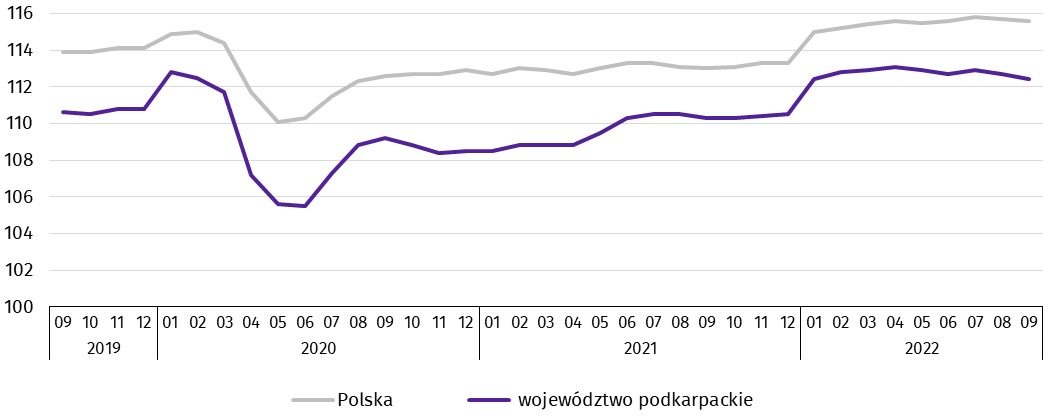 Od stycznia do września br. przeciętne zatrudnienie w sektorze przedsiębiorstw ukształtowało się na poziomie 254,7 tys. osób i było o 3,4% wyższe (w kraju o 2,5%) niż w analogicznym okresie ubiegłego roku. Najbardziej zatrudnienie wzrosło w dostawie wody; gospodarowaniu ściekami i odpadami; rekultywacji (o 13,6%), natomiast istotny spadek odnotowano w obsłudze rynku nieruchomości (o 0,9%).W końcu września 2022 r. liczba bezrobotnych zarejestrowanych w urzędach pracy wyniosła 67,8 tys. osób i była niższa o 0,7 tys. osób niż w poprzednim miesiącu i o 10,6 tys. niższa niż we wrześniu 2021 r. Kobiety stanowiły 53,8% ogółu zarejestrowanych bezrobotnych (przed rokiem 54,1%).Liczba bezrobotnych i stopa bezrobociaStopa bezrobocia rejestrowanego w końcu września 2022 r. wyniosła 8,7% i zmniejszyła się w odniesieniu do poprze-dniego miesiąca o 0,1 p.proc., a także zmalała o 1,4 p.proc. w odniesieniu do września 2021 r. W rankingu województw, pod względem wysokości stopy bezrobocia, województwo podkarpackie uplasowało się na szesnastym miejscu (najniższą stopę bezrobocia zanotowano w województwie wielkopolskim – 2,8%). W kraju stopa bezrobocia wyniosła 5,1%, wobec 6,1% przed rokiem.Stopa bezrobocia rejestrowanego (stan w końcu miesiąca)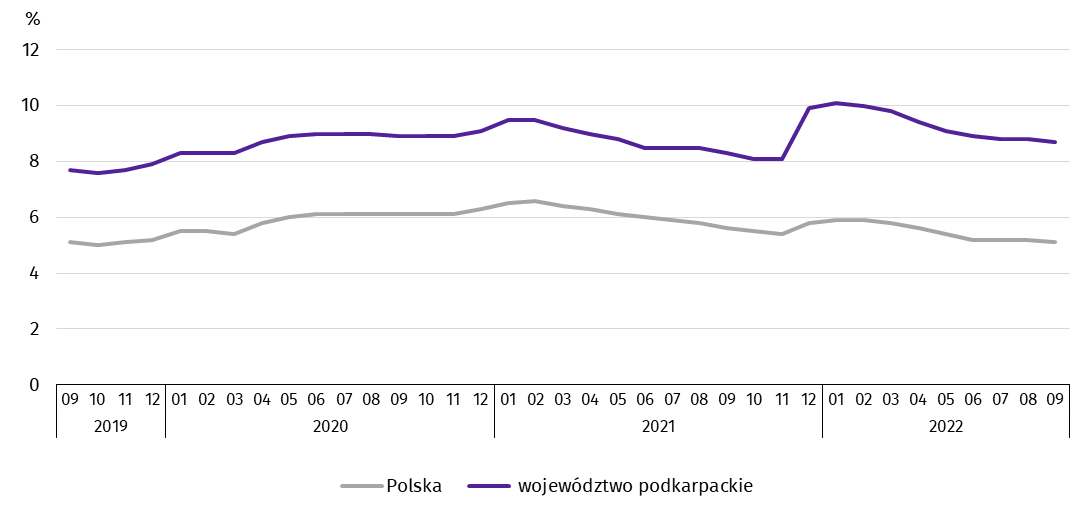 Najwyższa stopa bezrobocia rejestrowanego w końcu września 2022 r. wystąpiła w powiecie brzozowskim (20,7%), a najniższy jej poziom odnotowano w Krośnie (2,5%). W porównaniu z poprzednim miesiącem, spadek stopy bezrobocia rejestrowanego zanotowano w siedemnastu powiatach, w tym największy w łańcuckim (o 0,4 p.proc.). W czterech powiatach stopa bezrobocia rejestrowanego utrzymała się na poziomie z poprzedniego miesiąca, a jej wzrost zanotowano również w czterech powiatach, w tym największy w lubaczowskim (o 0,3 p.proc.).W porównaniu z wrześniem 2021 r. wzrost stopy bezrobocia rejestrowanego zanotowano w osiemnastu powiatach, w tym największy w brzozowskim (o 6,1 p.proc.), natomiast spadek odnotowano w siedmiu powiatach, w tym największy w Przemyślu (o 1,5 p.proc.).Mapa 1. Stopa bezrobocia rejestrowanego według powiatów w 2022 r. (stan w końcu września)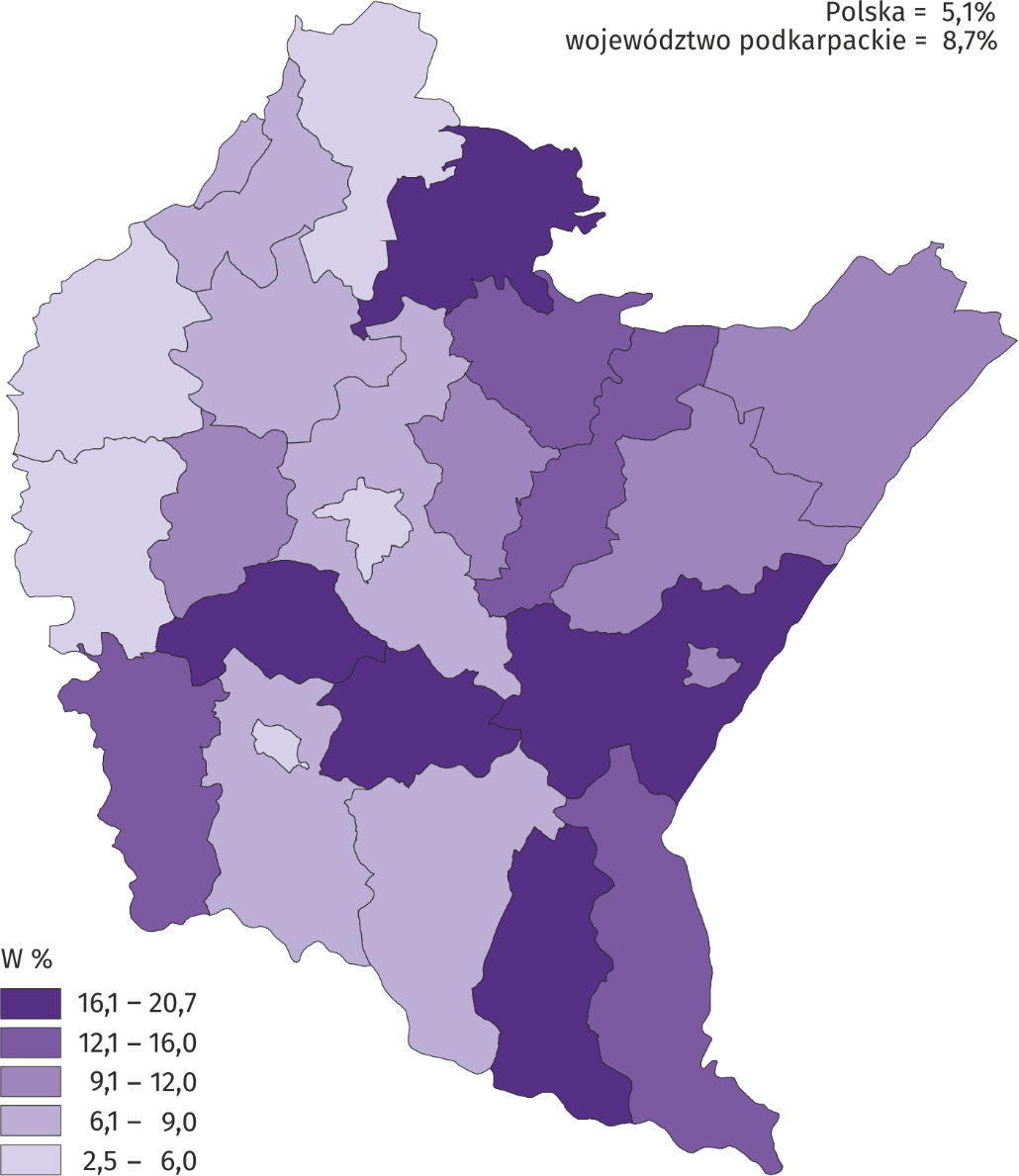 We wrześniu 2022 r. w urzędach pracy zarejestrowano 9,5 tys. osób bezrobotnych, tj. o 21,6% więcej niż przed miesiącem i o 10,3% więcej niż przed rokiem. Udział osób rejestrujących się po raz kolejny w nowo zarejestrowanych ogółem zmniejszył się w stosunku do września 2021 r. (o 2,0 p.proc. do 71,4%). Zmalał również udział osób bez doświadczenia zawodowego (o 0,6 p.proc. do 29,0%). Zwiększył się natomiast udział absolwentów (o 2,0 p.proc. do 19,9%). Stopa napływu bezrobotnych do urzędów pracy (stosunek nowo zarejestrowanych do liczby aktywnych zawodowo) wyniosła 1,2%.We wrześniu 2022 r. z ewidencji bezrobotnych wyrejestrowano 10,3 tys. osób, tj. o 27,0% więcej niż w poprzednim miesiącu, a o 2,1% mniej niż we wrześniu 2021 roku. Z tytułu podjęcia pracy (głównej przyczyny wyrejestrowania) z rejestru bezrobotnych wyłączono 6,2 tys. osób (przed rokiem – 6,8 tys.). Udział tej kategorii osób w ogólnej liczbie wyrejestrowanych zmniejszył się w ujęciu rocznym (o 4,4 p.proc. do 60,3%).Spośród osób wykreślonych z ewidencji w skali roku zwiększył się odsetek osób, które nie potwierdziły gotowości do podjęcia pracy (o 1,4 p.proc. do 12,7%). Zwiększył się także udział osób, które dobrowolnie zrezygnowały ze statusu bezrobotnego (o 0,7 p.proc. do 6,5%) oraz osób, które utraciły status bezrobotnego w związku z rozpoczęciem szkolenia lub stażu u pracodawców (o 1,1 p.proc. do 9,8%). Względem września 2021 r. zmniejszył się natomiast udział osób, które osiągnęły wiek emerytalny (o 0,1 p.proc. do 1,2%). Stopa odpływu bezrobotnych z urzędów pracy (stosunek liczby bezrobotnych wyrejestrowanych w danym miesiącu do liczby bezrobotnych na koniec poprzedniego miesiąca) wyniosła 15,0%.W końcu września 2022 r. bez prawa do zasiłku pozostawało 58,6 tys. bezrobotnych, a ich udział w ogólnej liczbie bezrobotnych zmniejszył się w porównaniu z analogicznym miesiącem 2021 r. (z 87,2% do 86,5%).Bezrobotni będący w szczególnej sytuacji na rynku pracy w końcu września 2022 r. stanowili 87,7% ogółu bezrobotnych (podobnie jak przed rokiem). Do bezrobotnych w szczególnej sytuacji na rynku pracy zaliczane są m.in. osoby długotrwale bezrobotne, których udział w liczbie zarejestrowanych ogółem zmniejszył się w skali roku (o 1,2 p.proc. do 59,4%). Zwiększył się natomiast udział osób bezrobotnych powyżej 50. roku życia (o 1,0 p.proc. do 24,5%) oraz osób do 25. roku życia (o 0,2 p.proc. do 13,3%), a także osób niepełnosprawnych (o 1,1 p.proc. do 6,3%).Wybrane kategorie bezrobotnycha będących w szczególnej sytuacji na rynku pracya Stan w końcu miesiąca.W końcu 3 kwartału 2022 r. bezrobotni poszukujący pracy ponad rok stanowili 50,4% ogółu bezrobotnych, a ich udział w ogólnej liczbie bezrobotnych, w odniesieniu do analogicznego okresu 2021 r. zmniejszył się o 3,5 p.proc. Osoby pozostające bez pracy do 1 miesiąca stanowiły 11,9% bezrobotnych (rok wcześniej – 9,3%), od 1 do 3 miesięcy – 12,6% (11,4%), od 3 do 6 miesięcy – 10,7% (9,9%), natomiast od 6 do 12 miesięcy – 14,5% (w końcu 3 kw. 2022 r. – 15,5%).Największą grupę wśród bezrobotnych stanowiły osoby w wieku od 25 do 34 lat, a następnie od 35 do 44 lat. Ich odsetek w ogólnej liczbie bezrobotnych w końcu 3 kwartału 2022 r. wyniósł odpowiednio 27,2% i 25,2%. Osoby w wieku od 18 do 24 lat stanowiły 13,3% bezrobotnych, od 45 do 54 lat – 18,7%, a powyżej 54 lat – 15,6%.Wykształcenie policealne i średnie zawodowe posiadało 26,8% bezrobotnych, zasadnicze zawodowe – 26,7%, a gimnazjalne i niższe – 18,5%. Szkoły wyższe ukończyło 16,3% bezrobotnych, natomiast licea ogólnokształcące – 11,8%.W ogólnej liczbie bezrobotnych 15,0% stanowiły osoby dotychczas niepracujące. Wśród bezrobotnych posiadających staż pracy największy odsetek stanowiły osoby ze stażem pracy 1–5 lat (30,8%), a następnie ze stażem pracy do 1 roku (24,3%).We wrześniu 2022 r. do urzędów pracy zgłoszono 4,9 tys. ofert zatrudnienia, tj. o 0,1 tys. więcej niż przed miesiącem, a o 0,3 tys. mniej niż przed rokiem. W końcu miesiąca na 1 ofertę pracy przypadało 22 bezrobotnych (podobnie jak przed miesiącem i przed rokiem).Bezrobotni na 1 ofertę pracy (stan w końcu miesiąca)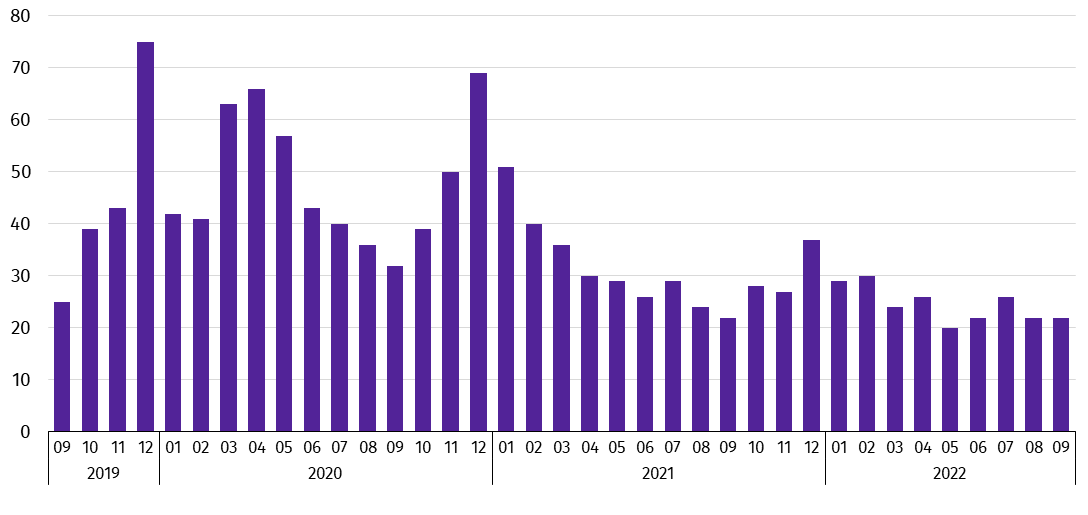 Wydatki Funduszu Pracy we wrześniu 2022 r. wyniosły 43,7 mln zł, z których 30,9% przeznaczono na zasiłki dla bezrobotnych.WynagrodzeniaWe wrześniu 2022 r. przeciętne miesięczne wynagrodzenie brutto zwiększyło się w skali roku (wrzesień 2022 r. do września 2021 r.), a tempo tego wzrostu było wyższe od notowanego we wrześniu 2021 r.Przeciętne miesięczne wynagrodzenie brutto w sektorze przedsiębiorstw we wrześniu br. ukształtowało się na poziomie 5484,89 zł i było o 12,5% wyższe niż we wrześniu 2021 r., kiedy notowano wzrost o 8,8%. W porównaniu z poprzednim miesiącem płace wzrosły o 0,3%. W Polsce przeciętne miesięczne wynagrodzenie brutto wyniosło 6687,81 zł i wzrosło zarówno w stosunku do września 2021 r. (o 14,5%), jak i w odniesieniu do sierpnia br. (o 1,6%).W odniesieniu do września 2021 r. wzrost wynagrodzeń odnotowano we wszystkich badanych sekcjach sektora przedsiębiorstw, w tym najwyższy w transporcie i gospodarce magazynowej (o 24,2%), a najniższy w dostawie wody; gospodarowaniu ściekami i odpadami; rekultywacji (o 8,0%).Przeciętne miesięczne wynagrodzenia brutto w sektorze przedsiębiorstwa Nie obejmuje działów: Badania naukowe i prace rozwojowe oraz Działalność weterynaryjna.Odchylenia względne przeciętnych miesięcznych wynagrodzeń brutto od średniego wynagrodzenia w województwie według wybranych sekcji we wrześniu 2022 r.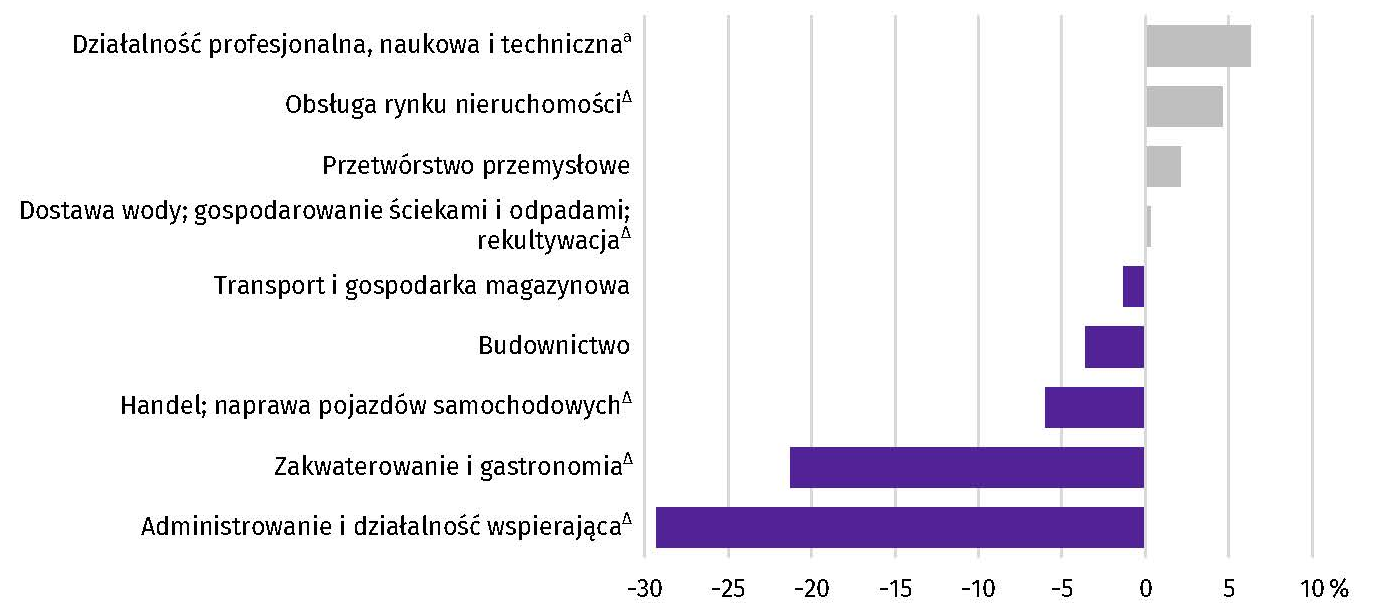 a Nie obejmuje działów: Badania naukowe i prace rozwojowe oraz Działalność weterynaryjna.W porównaniu z poprzednim miesiącem płace wzrosły m.in. w obsłudze rynku nieruchomości (o 7,4%), działalności profesjonalnej, naukowej i technicznej (o 5,6%), dostawie wody; gospodarowaniu ściekami i odpadami; rekultywacji (o 3,5%) oraz w budownictwie (o 3,4%). Natomiast spadek wystąpił m.in. w zakwaterowaniu i gastronomii (o 2,2%) oraz w przetwórstwie przemysłowym (o 0,8%).W okresie styczeń–wrzesień br. przeciętne miesięczne wynagrodzenie brutto w sektorze przedsiębiorstw wyniosło 5361,53 zł i było o 11,8% wyższe (w Polsce o 13,3%) niż w analogicznym okresie ubiegłego roku. We wszystkich badanych sekcjach odnotowano wzrost płac, w tym najwyższy w transporcie i gospodarce magazynowej (o 22,6%).Dynamika przeciętnego miesięcznego wynagrodzenia brutto w sektorze przedsiębiorstw
(przeciętna miesięczna 2015=100)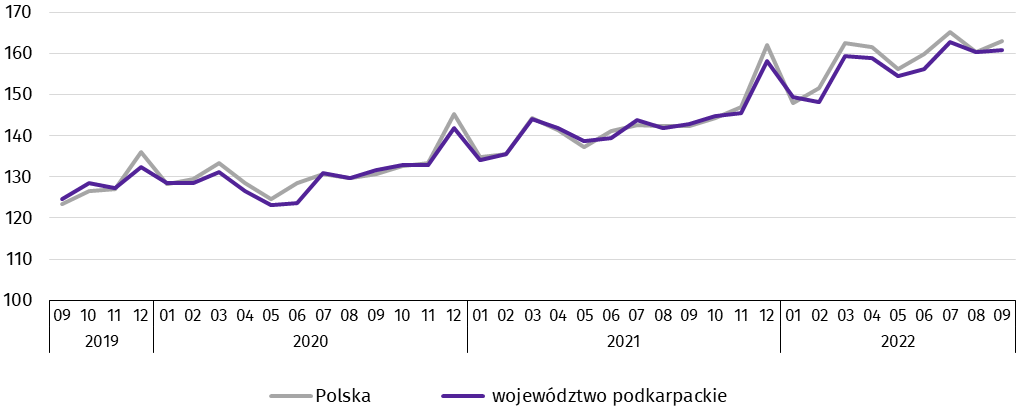 RolnictwoNa rynku rolnym we wrześniu 2022 r. przeciętne ceny skupu podstawowych produktów rolnych były wyższe niż przed rokiem. W porównaniu z sierpniem br. niższe były ceny skupu pszenicy i żywca drobiowego. W obrocie targowiskowym ceny były wyższe niż przed rokiem i wyższe w odniesieniu do sierpnia br. Wskaźnik opłacalności tuczu trzody chlewnej utrzymał się na poziomie sprzed roku, a był niższy od notowanego przed miesiącem.We wrześniu 2022 r. średnia temperatura powietrza wyniosła 13,1°C i była niższa o 0,8°C od średniej z lat 1991–2020, przy czym maksymalna temperatura wyniosła 26,1°C, a minimalna 4,5°C. Średnia suma opadów atmosferycznych (81,2 mm) stanowiła 123% normy z wielolecia. Odnotowano 22 dni z opadami.Wrzesień br. był na ogół chłodny i deszczowy. Częste opady deszczu poprawiły uwilgotnienie gleby niwelując utrzymującą się suszę glebową. Dobra wilgotność gleby sprzyjała wegetacji rzepaku ozimego, kiełkowaniu i wschodom zasianych zbóż ozimych. Ze względu na opady deszczu utrudniony był zbiór ziemniaków i siew zbóż ozimych.Skup zbóżaa Bez skupu realizowanego przez osoby fizyczne.   b Obejmuje: pszenicę, żyto, jęczmień, owies, pszenżyto; łącznie z mieszankami zbożowymi, bez ziarna siewnego.Skup zbóż podstawowych (z mieszankami zbożowymi bez ziarna siewnego) w okresie lipiec–wrzesień br. wyniósł 73,7 tys. ton i był o 5,0% mniejszy niż w analogicznym okresie poprzedniego roku. Skup pszenicy w tym okresie był większy o 0,7%, a żyta o 45,6% mniejszy.We wrześniu br. skup zbóż podstawowych (z mieszankami zbożowymi bez ziarna siewnego) był mniejszy (o 38,8%) niż przed rokiem. Mniejsze niż przed rokiem były dostawy do skupu pszenicy (o 34,3%), jak i żyta (o 77,8%). W skali miesiąca odnotowano spadek (o 58,7%) dostaw do skupu zbóż podstawowych (z mieszankami zbożowymi bez ziarna siewnego), w tym pszenicy (o 59,8%) i żyta (o 78,1%).Skup podstawowych produktów zwierzęcychaa W okresie lipiec–wrzesień bez skupu realizowanego przez osoby fizyczne.   b Obejmuje: bydło, cielęta, trzodę chlewną, owce, konie i drób; w wadze żywej.   c W tysiącach litrów.Skup żywca rzeźnego w wadze żywej we wrześniu br. wyniósł 2,8 tys. ton, tj. o 12,5% mniej niż przed rokiem. Mniejsze były dostawy do skupu drobiu (o 31,7%) i bydła (o 1,3%), natomiast skup trzody chlewnej był większy (o 11,0%). W skali miesiąca odnotowano zwiększenie skupu żywca rzeźnego w wadze żywej (o 0,5%), o czym zadecydował wyższy skup bydła (o 30,2%) i drobiu (o 3,3%), a niższy był skup trzody chlewnej (o 4,1%).Skup mleka we wrześniu br. był mniejszy w porównaniu z analogicznym miesiącem 2021 r. (o 8,2%) i niższy w odniesieniu do sierpnia br. (o 10,1%).Przeciętne ceny podstawowych produktów rolnycha W skupie bez ziarna siewnego.   b Na targowiskach – jadalne późne.We wrześniu br. ceny skupu zbóż podstawowych (łącznie z paszowymi bez ziarna siewnego) wyniosły 137,62 zł za 1 dt i były wyższe niż przed rokiem (o 46,6%), a niższe w odniesieniu do cen sprzed miesiąca (o 0,3%).Cena pszenicy dostarczonej do skupu, przez producentów z województwa podkarpackiego, była wyższa w skali roku (o 41,9%), a niższa niż przed miesiącem (o 0,7%). Cena skupu żyta była wyższa w porównaniu z ceną sprzed roku (o 54,9%) i wyższa w odniesieniu do ceny sprzed miesiąca (o 1,6%). W obrocie targowiskowym w skali roku wyższa była zarówno cena pszenicy (o 57,7%), jak i cena żyta (o 80,0%). W odniesieniu do sierpnia br. wyższa była cena żyta (o 16,0%) i cena pszenicy (o 0,9%).Przeciętne ceny skupu zbóż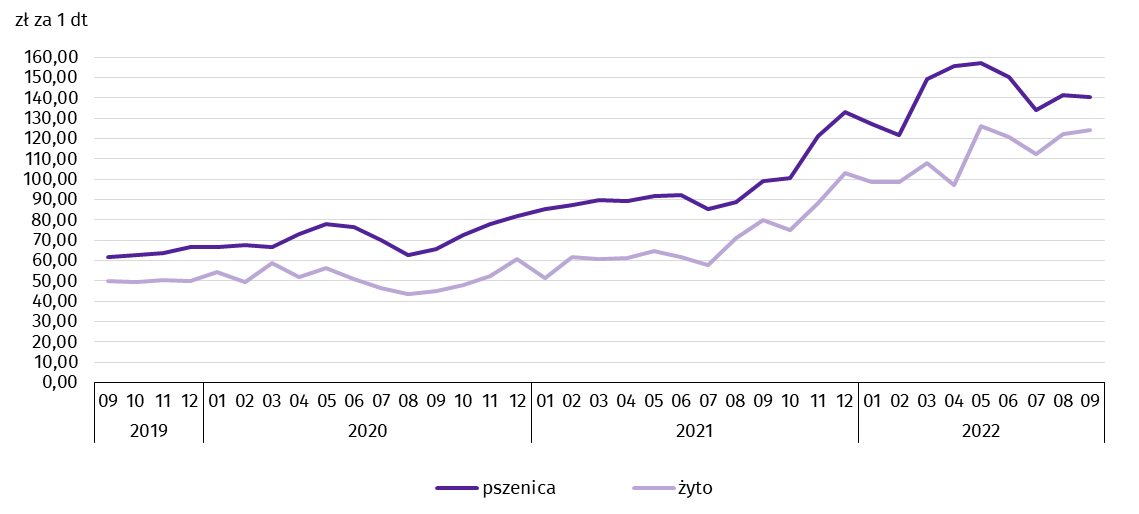 Za 1 dt ziemniaków w skupie we wrześniu br. płacono średnio 69,71 zł, tj. o 55,0% więcej niż przed rokiem i o 3,3% więcej niż w sierpniu br. Przeciętna cena ziemniaków jadalnych na targowiskach wyniosła 167,69 zł za 1 dt i była wyższa w skali roku (o 18,5%) i wyższa w skali miesiąca (o 8,3%).Ceny skupu żywca wieprzowego były wyższe w porównaniu z cenami sprzed roku (o 79,7%) i wyższe w odniesieniu do sierpnia br. (o 7,1%). We wrześniu br. cena 1 kg żywca wieprzowego w skupie wyniosła 7,87 zł i równoważyła wartość 4,7 kg żyta na targowiskach (wobec 5,0 w sierpniu br.).We wrześniu br. średnia cena skupu 1 kg żywca drobiowego wyniosła 6,62 zł i była wyższa niż przed rokiem (o 68,0%), a niższa niż przed miesiącem (o 2,9%).Przeciętne ceny skupu żywca i mleka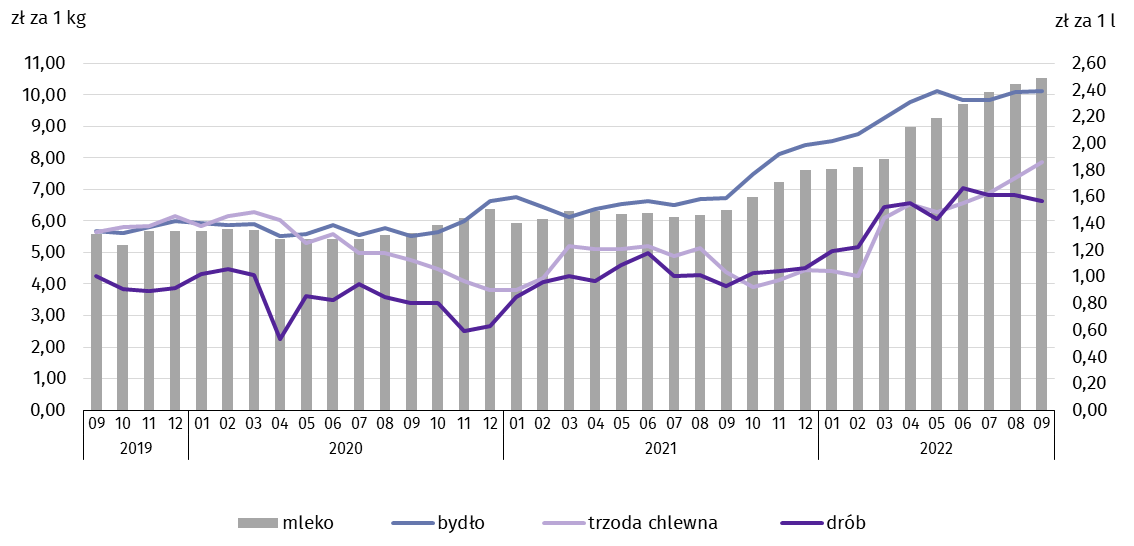 Na rynku wołowiny odnotowano wzrost cen w skali roku i w skali miesiąca. Za 1 kg żywca wołowego we wrześniu br. płacono 10,13 zł, tj. o 50,7% więcej niż przed rokiem. W porównaniu z sierpniem br. średnia cena skupu żywca wołowego była wyższa o 0,4%.Ceny skupu mleka we wrześniu br. były wyższe niż przed rokiem (o 66,0%) i wyższe niż przed miesiącem (o 2,0%).Przemysł i budownictwoWe wrześniu br. w produkcji sprzedanej przemysłu odnotowano wzrost w ujęciu rocznym. Wzrosła również w skali roku zarówno produkcja sprzedana budownictwa, jak i produkcja budowlano-montażowa.Produkcja sprzedana przemysłu we wrześniu 2022 r. osiągnęła wartość (w cenach bieżących) 7700,6 mln zł i była (w cenach stałych) o 16,2% wyższa niż we wrześniu 2021 r., kiedy notowano wzrost o 12,8%. W Polsce produkcja wzrosła zarówno w skali roku, jak i miesiąca (po 9,8%). Udział produkcji sprzedanej przemysłu w województwie podkarpackim stanowił 3,5% przychodów krajowych.W ujęciu rocznym w przetwórstwie przemysłowym produkcja wzrosła o 16,1%, a w dostawie wody; gospodarowaniu ściekami i odpadami; rekultywacji o 18,3%.Dynamika produkcji sprzedanej przemysłu (ceny stałe; przeciętna miesięczna 2015=100)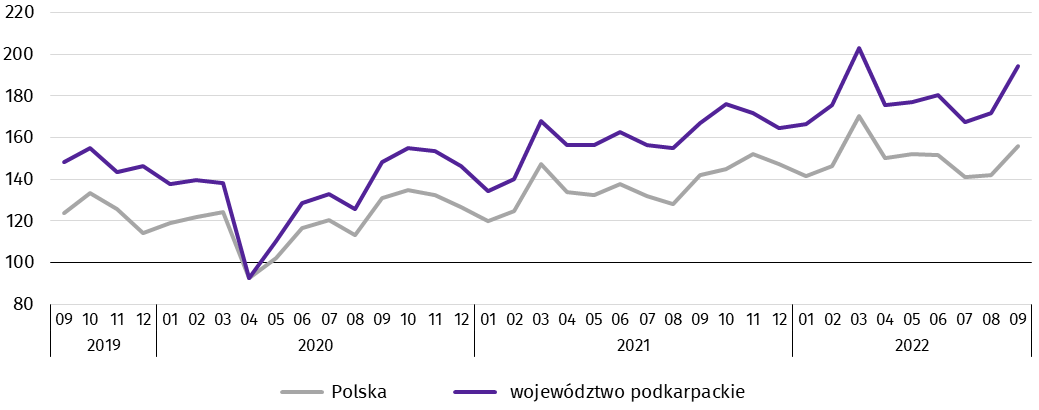 We wrześniu 2022 r. wzrost produkcji sprzedanej w stosunku do września ubiegłego roku wystąpił w 18 działach przemysłu (spośród 31 występujących w województwie). Uwzględniając działy o znaczącym udziale w produkcji sprzedanej przemysłu wzrosty w stosunku rocznym odnotowano m.in. w produkcji komputerów, wyrobów elektronicznych i optycznych (o 90,1%), pojazdów samochodowych, przyczep i naczep (o 56,4%), wyrobów z metali (o 37,1%), maszyn i urządzeń (o 30,2%), pozostałego sprzętu transportowego (o 15,9%), metali (o 11,6%) oraz wyrobów z pozostałych mineralnych surowców niemetalicznych (o 11,5%). Natomiast spadek wystąpił m.in. w produkcji artykułów spożywczych (o 18,2%), chemikaliów i wyrobów chemicznych (o 3,8%), mebli (o 2,8%), wyrobów z drewna, korka, słomy i wikliny (o 1,8%) oraz wyrobów z gumy i tworzyw sztucznych (o 1,7%).Dynamika (w cenach stałych) i struktura (w cenach bieżących) produkcji sprzedanej przemysłuW porównaniu z poprzednim miesiącem odnotowano wzrost produkcji o 13,1%. W przetwórstwie przemysłowym produkcja wzrosła o 13,5%, a w dostawie wody; gospodarowaniu ściekami i odpadami; rekultywacji o 6,7%.Wydajność pracy w przemyśle, mierzona produkcją sprzedaną na jednego zatrudnionego, we wrześniu 2022 r. wyniosła (w cenach bieżących) 56,9 tys. zł i była wyższa (w cenach stałych) o 13,0% w porównaniu z wrześniem 2021 r., przy przeciętnym zatrudnieniu wyższym o 2,8% i wzroście przeciętnego miesięcznego wynagrodzenia brutto o 10,9%.W okresie dziewięciu miesięcy br. produkcja sprzedana przemysłu wyniosła 61 993,0 mln zł i była o 15,9% wyższa (w kraju wzrosła o 12,3%) niż w analogicznym okresie ubiegłego roku, w tym w przetwórstwie przemysłowym odnotowano wzrost o 14,6%. Wzrost produkcji odnotowano w 22 działach przemysłu, w tym w produkcji komputerów, wyrobów elektronicznych i optycznych (o 47,7%), pozostałego sprzętu transportowego (o 23,0%), wyrobów z metali (o 18,5%), pojazdów samochodowych, przyczep i naczep (o 18,4%), chemikaliów i wyrobów chemicznych (o 18,2%) oraz metali (o 18,1%). Natomiast spadek wystąpił m.in. w produkcji wyrobów z drewna, korka, słomy i wikliny (o 5,6%) oraz artykułów spożywczych (o 2,4%).Produkcja sprzedana budownictwa (w cenach bieżących) we wrześniu 2022 r. wyniosła 1002,2 mln zł. Była wyższa niż we wrześniu 2021 r. (o 15,4%) i wyższa niż w sierpniu 2022 r. (o 10,9%). Od początku roku produkcja sprzedana przedsiębiorstw budowlanych osiągnęła wartość 7410,1 mln zł i w porównaniu z analogicznym okresem ubiegłego roku wzrosła o 13,6%.W przeliczeniu na 1 zatrudnionego produkcja sprzedana budownictwa, we wrześniu 2022 r. ukształtowała się na poziomie 51,7 tys. zł. Była o 17,5% wyższa niż we wrześniu 2021 r., przy przeciętnym zatrudnieniu niższym o 1,7% i wzroście wynagrodzeń o 14,7%.Sprzedaż produkcji budowlano-montażowej (stanowiącej blisko 60% przychodów ogółem osiągniętych przez jednostki w sekcji budownictwo), zrealizowana we wrześniu 2022 r. wyniosła 594,2 mln zł i była wyższa o 33,6% od uzyskanej we wrześniu ubiegłego roku (wobec spadku o 2,4% przed rokiem). Wzrost produkcji budowlano-montażowej wystąpił we wszystkich trzech działach budownictwa, w tym najwyższy w jednostkach, w których podstawowym rodzajem działalności jest budowa budynków (o 72,8%), a znacznie mniejszy w jednostkach specjalizujących się w budowie obiektów inżynierii lądowej i wodnej (o 26,7%) oraz w podmiotach realizujących głównie roboty budowlane specjalistyczne (o 9,4%).Dynamika i struktura (w cenach bieżących) produkcji budowlano-montażowejW porównaniu z sierpniem 2022 r. sprzedaż produkcji budowlano-montażowej była wyższa o 19,6%. Produkcja budowlano-montażowa wzrosła we wszystkich trzech działach budownictwa, w tym najbardziej w jednostkach, w których pod-stawowym rodzajem działalności jest budowa budynków (o 49,3%), następnie w podmiotach realizujących głównie roboty budowlane specjalistyczne (o 10,2%) oraz w podmiotach specjalizujących się w budowie obiektów inżynierii lądowej i wodnej (o 3,2%).W okresie od stycznia do września br. produkcja budowlano-montażowa wyniosła 3968,6 mln zł i była o 18,5% wyższa niż w analogicznym okresie ubiegłego roku. We wszystkich trzech działach budownictwa odnotowano wzrosty, które kształtowały się od 22,0% w jednostkach, w których podstawowym rodzajem działalności jest budowa budynków do 14,4% w podmiotach realizujących głównie roboty budowlane specjalistyczne.Budownictwo mieszkanioweWe wrześniu 2022 r., w porównaniu z analogicznym okresem 2021 r., wzrosła liczba mieszkań oddanych do użytkowania (o 98,1%). Spadła natomiast liczba mieszkań, których budowę rozpoczęto (o 37,1%) oraz mieszkań, na realizację których wydano pozwolenia lub dokonano zgłoszenia z projektem budowlanym (o 18,1%).Według wstępnych danych, we wrześniu 2022 r. przekazano do użytkowania 1149 mieszkań o łącznej powierzchni 107,9 tys. m2. Liczba nowo wybudowanych mieszkań, w porównaniu z wrześniem 2021 r., wzrosła o 569 lokali. We wrześniu 2022 r. w budownictwie przeznaczonym na sprzedaż lub wynajem przekazano 629 mieszkań (o 518 więcej), a w budownictwie indywidualnym 520 mieszkań (o 51 więcej niż we wrześniu 2021 r.).We wrześniu 2022 r. udział województwa podkarpackiego wśród mieszkań oddanych do użytkowania w kraju wyniósł 5,4% i był o 0,9 p.proc. wyższy niż w sierpniu 2022 r.Liczba mieszkań oddanych do użytkowania w okresie styczeń–wrzesień 2022 r.Dynamika mieszkań oddanych do użytkowania (analogiczny okres 2015=100)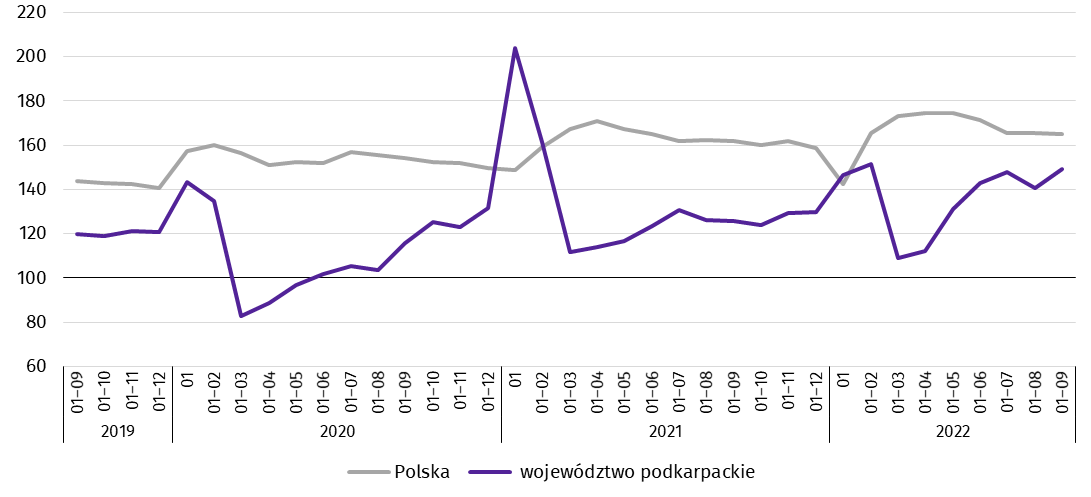 W okresie styczeń–wrzesień 2022 r. oddano do użytkowania 8284 mieszkania, tj. o 1301 lokali więcej niż w analogicznym okresie ub. roku. W budownictwie przeznaczonym na sprzedaż lub wynajem przekazano o 947 mieszkań więcej, w indywidualnym o 318 więcej, w społecznym czynszowym o 47 mieszkań więcej, a w komunalnym o 20 więcej. Natomiast w budownictwie spółdzielczym oddano do użytkowania o 31 mieszkań mniej.Przeciętna powierzchnia użytkowa mieszkania przekazanego do użytkowania w okresie styczeń–wrzesień br. wyniosła 105,7 m2, z tego w budownictwie indywidualnym – 141,3 m2, przeznaczonym na sprzedaż lub wynajem – 61,1 m2, społecznym czynszowym – 60,6 m2, w spółdzielczym 55,1 m2, a w komunalnym 48,5 m2.W przekroju terytorialnym najwięcej mieszkań oddano do użytkowania w Rzeszowie (2459), następnie w powiecie rze-szowskim (881) i dębickim (547). Najmniej mieszkań przekazano w powiecie bieszczadzkim (46), a następnie w leskim (97).Mieszkania o największej przeciętnej powierzchni użytkowej wybudowano w powiecie leżajskim (149,1 m2), następnie w przemyskim (147,4 m2) i przeworskim (144,9 m2). Najmniejsze natomiast w Rzeszowie, Przemyślu i Krośnie (odpowiednio: 66,4 m2, 67,9 m2 i 71,1 m2).Mapa 2. Mieszkania oddane do użytkowania według powiatów w okresie styczeń–wrzesień 2022 r.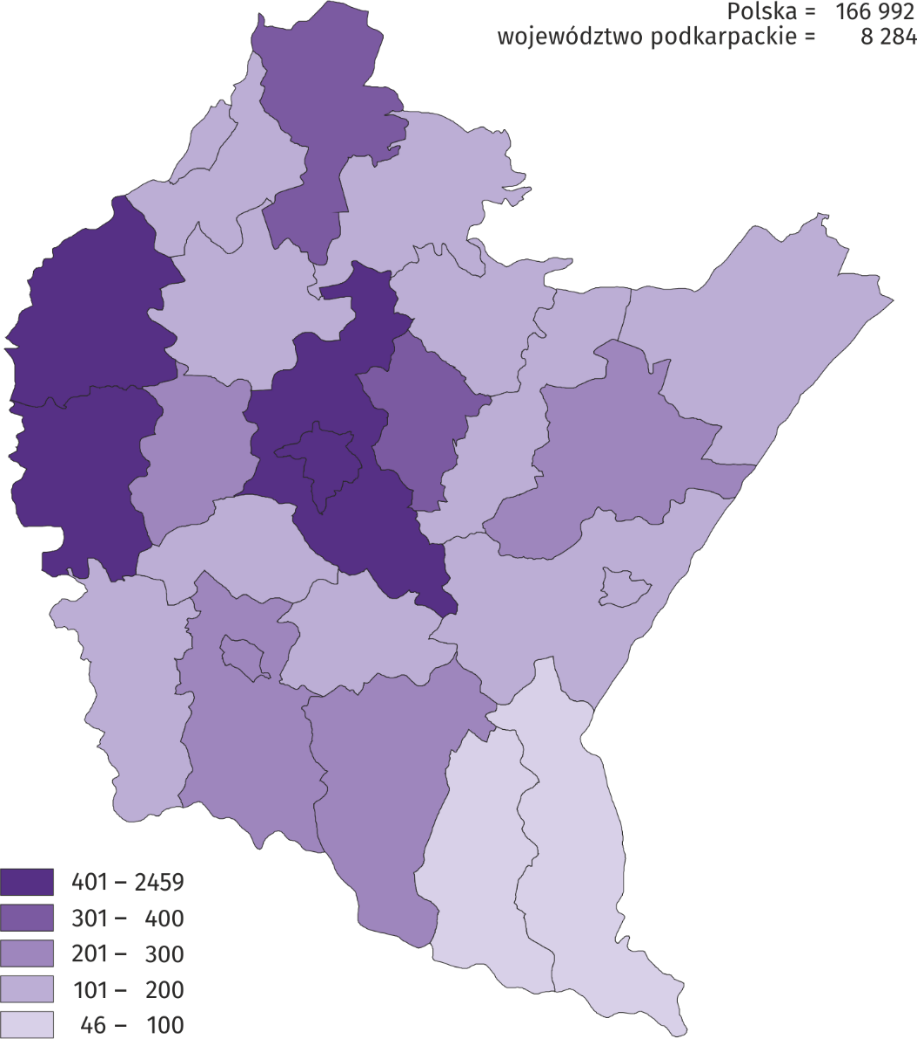 W okresie styczeń–wrzesień 2022 r. wzrost liczby mieszkań oddanych do użytkowania, w odniesieniu do analogicznego okresu 2021 r., odnotowano w dwudziestu dwóch powiatach, w tym największy w Przemyślu (ponad 3-krotny), następnie w Krośnie (prawie 3-krotny). Spadek liczby mieszkań oddanych do użytkowania odnotowano w trzech powiatach: dębickim (o 33,5%), jasielskim (o 14,9%) i w Tarnobrzegu (o 14,7%).We wrześniu 2022 r. liczba mieszkań, na realizację których wydano pozwolenia lub dokonano zgłoszenia z projektem budowlanym wyniosła 873 (w analogicznym miesiącu 2021 r. – 1066), z tego w budownictwie indywidualnym – 503, a w przeznaczonym na sprzedaż lub wynajem – 370.W badanym miesiącu rozpoczęto budowę 611 mieszkań (w analogicznym miesiącu 2021 r. – 972), z tego w budownictwie indywidualnym – 491 mieszkań, a w przeznaczonym na sprzedaż lub wynajem – 120.Liczba mieszkań, na realizację których uzyskano pozwolenia lub dokonano zgłoszenia z projektem budowlanym i mieszkań, których budowę rozpoczęto w okresie styczeń–wrzesień 2022 r.Rynek wewnętrznyWe wrześniu 2022 r. w skali roku zwiększyła się sprzedaż detaliczna (w cenach bieżących). Wyższa była również sprzedaż hurtowa, zarówno w jednostkach handlowych, jak i hurtowych.Sprzedaż detaliczna zrealizowana przez przedsiębiorstwa handlowe i niehandlowe, we wrześniu br. była o 18,7% wyższa niż przed rokiem (wobec wzrostu o 12,1% we wrześniu 2021 r.), a niższa o 3,2% niż przed miesiącem.Wzrost sprzedaży detalicznej w porównaniu z wrześniem 2021 r. wystąpił m.in. w jednostkach zgrupowanych w kategorii pozostałe (o 45,2%), a także w pozostałej sprzedaży detalicznej w niewyspecjalizowanych sklepach (o 40,7%) oraz w podmiotach zajmujących się sprzedażą zarówno żywności, napojów i wyrobów tytoniowych (o 28,9%), jak i farmaceutyków, kosmetyków, sprzętu ortopedycznego (o 16,7%). Łączny udział tych czterech grup w strukturze sprzedaży detalicznej wyniósł 71,7% i w stosunku do września ubiegłego roku wzrósł o 8,5 p.proc. Natomiast spadek odnotowano m.in. w podmiotach handlujących meblami, sprzętem rtv i agd (o 13,1%) oraz w jednostkach zajmujących się sprzedażą zarówno prasy, książek, pozostałą sprzedażą w wyspecjalizowanych sklepach (o 8,1%), jak również pojazdów samochodowych, motocykli, części (o 1,8%).Dynamika i struktura (w cenach bieżących) sprzedaży detaliczneja Grupowania przedsiębiorstw dokonano na podstawie Polskiej Klasyfikacji Działalności – PKD 2007, zaliczając przedsiębiorstwo do określonej kategorii według przeważającego rodzaju działalności, zgodnie z aktualnym w omawianym okresie stanem organizacyjnym. Odnotowane zmiany (wzrost/spadek) sprzedaży detalicznej w poszczególnych grupach rodzajów działalności przedsiębiorstw mogą zatem również wynikać ze zmiany przeważającego rodzaju działalności przedsiębiorstwa oraz zmian organizacyjnych. Nie ma to wpływu na dynamikę sprzedaży detalicznej ogółem.Spadek sprzedaży detalicznej w porównaniu z poprzednim miesiącem wystąpił m.in. w podmiotach zajmujących się sprzedażą zarówno pojazdów samochodowych, motocykli, części (o 17,7%), jak i prasy, książek, pozostałą sprzedażą w wyspecjalizowanych sklepach (o 13,9%), a także w jednostkach z grupy: pozostała sprzedaż detaliczna w niewyspecjalizowanych sklepach (o 11,2%), żywność, napoje i wyroby tytoniowe (o 4,7%) oraz meble, rtv i agd (o 3,8%). Natomiast wzrost odnotowano m.in. w podmiotach zajmujących się sprzedażą farmaceutyków, kosmetyków, sprzętu ortopedycznego (o 7,0%) oraz w jednostkach zgrupowanych w kategorii pozostałe (o 6,2%).W okresie dziewięciu miesięcy br. sprzedaż detaliczna była o 24,1% wyższa w porównaniu z analogicznym okresem ubiegłego roku (przed rokiem odnotowano wzrost o 8,4%). Najwyższy wzrost odnotowano wśród jednostek zgrupowanych w kategorii pozostałe (o 63,3%). Zwiększyła się także sprzedaż detaliczna w jednostkach zaklasyfikowanych m.in. do grup: pozostała sprzedaż detaliczna w niewyspecjalizowanych sklepach (o 39,2%), żywność, napoje i wyroby tytoniowe (o 27,2%), farmaceutyki, kosmetyki, sprzęt ortopedyczny (o 21,4%), prasa, książki, pozostała sprzedaż w wyspecjalizowanych sklepach (o 10,0%), pojazdy samochodowe, motocykle, części (o 4,9%) oraz meble, rtv, agd (o 3,5%).Sprzedaż hurtowa w przedsiębiorstwach handlowych, we wrześniu 2022 r. była o 37,6% wyższa niż przed rokiem, przy czym w przedsiębiorstwach handlu hurtowego wzrosła o 36,7%. Sprzedaż hurtowa, w porównaniu z poprzednim miesiącem, wzrosła o 0,3% w przedsiębiorstwach handlowych, a obniżyła się o 2,0% w przedsiębiorstwach handlu hurtowego. W okresie od stycznia do września br., w odniesieniu do analogicznego okresu ubiegłego roku sprzedaż hurtowa w przedsiębiorstwach handlowych była wyższa o 58,6%, a w przedsiębiorstwach handlu hurtowego o 54,1%.Podmioty gospodarki narodowejWedług stanu na koniec września 2022 r. w rejestrze REGON wpisanych było 201,7 tys. podmiotów gospodarki narodowej, tj. o 3,6% więcej niż przed rokiem i o 0,5% więcej niż w końcu sierpnia 2022 r.Liczba zarejestrowanych osób fizycznych prowadzących działalność gospodarczą wyniosła 151,4 tys. i w porównaniu z analogicznym okresem poprzedniego roku była o 3,7% większa. Do rejestru REGON wpisanych było 29,0 tys. spółek, w tym 18 191 spółek handlowych i 10 654 spółki cywilne. Liczba spółek wzrosła w skali roku o 3,8%, spółek handlowych o 6,8%, natomiast spółek cywilnych zmalała o 0,8%.Według przewidywanej liczby pracujących zdecydowanie przeważały podmioty o liczbie pracujących do 9 osób (96,6% ogółu podmiotów). Udział podmiotów o przewidywanej liczbie pracujących 10–49 wyniósł 2,7%, a podmioty z liczbą pracujących powyżej 49 stanowiły 0,7% wszystkich podmiotów wpisanych do rejestru REGON. W skali roku wzrost liczby podmiotów wystąpił w przedziale liczby pracujących 0–9 o 7094 (o 3,8%).W analizowanym okresie największy wzrost liczby podmiotów, w odniesieniu do analogicznego miesiąca roku poprzedniego, odnotowano w sekcji informacja i komunikacja (o 10,6%), a następnie budownictwo (o 7,3%), administrowanie i działalność wspierająca (o 5,2%). Natomiast spadek zanotowano w sekcjach działalność finansowa i ubezpieczeniowa (o 0,5%) oraz dostawa wody; gospodarowanie ściekami i odpadami; rekultywacja (o 0,4%).We wrześniu 2022 r. do rejestru REGON wpisano 1646 nowych podmiotów, tj. o 17,7% więcej niż w poprzednim miesiącu. Wśród nowo zarejestrowanych jednostek przeważały osoby fizyczne prowadzące działalność gospodarczą, których wpisano 1401 (o 12,4% więcej niż w sierpniu 2022 r.). Liczba nowo zarejestrowanych spółek handlowych była większa o 35,2%, w tym spółek z ograniczoną odpowiedzialnością o 36,3% większa.We wrześniu 2022 r. z rejestru REGON wykreślono 738 podmiotów (o 27,5% więcej niż przed miesiącem), w tym 525 osób fizycznych prowadzących działalność gospodarczą (o 0,9% mniej).Podmioty gospodarki narodowej nowo zarejestrowane i wyrejestrowane we wrześniu 2022 r.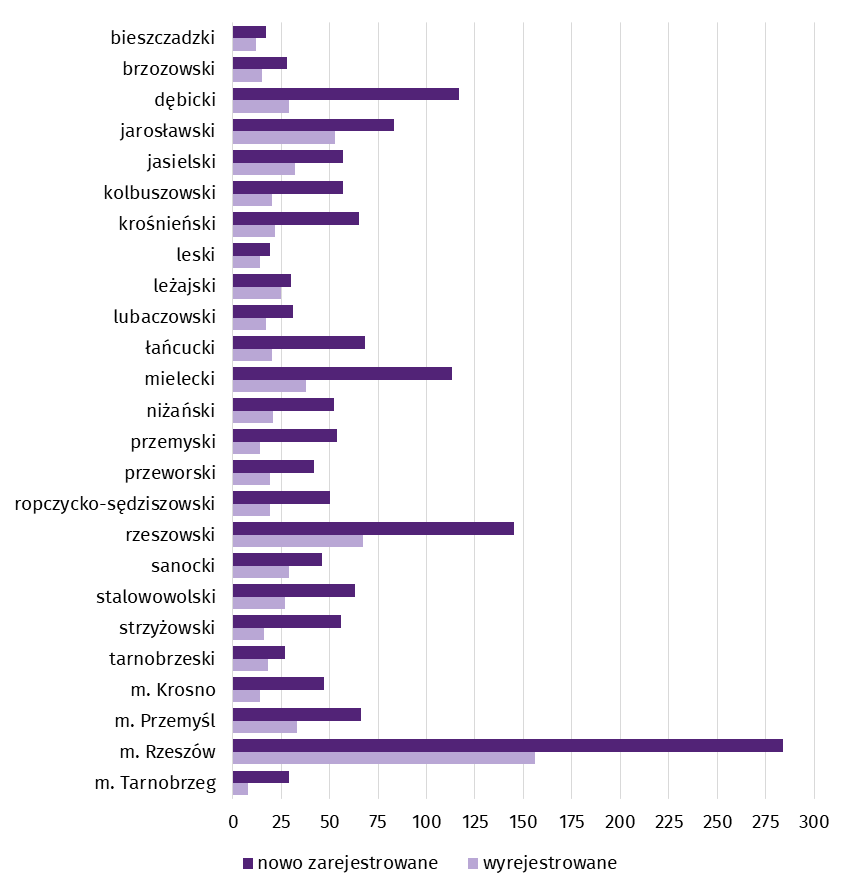 Według stanu na koniec września 2022 r. w rejestrze REGON 25 410 podmiotów miało zawieszoną działalność (o 0,8% więcej niż przed miesiącem). Zdecydowaną większość (95,3%) stanowiły osoby fizyczne prowadzące działalność gospodarczą (przed miesiącem tyle samo).Mapa 3. Podmioty gospodarki narodowej z zawieszoną działalnością we wrześniu 2022 r.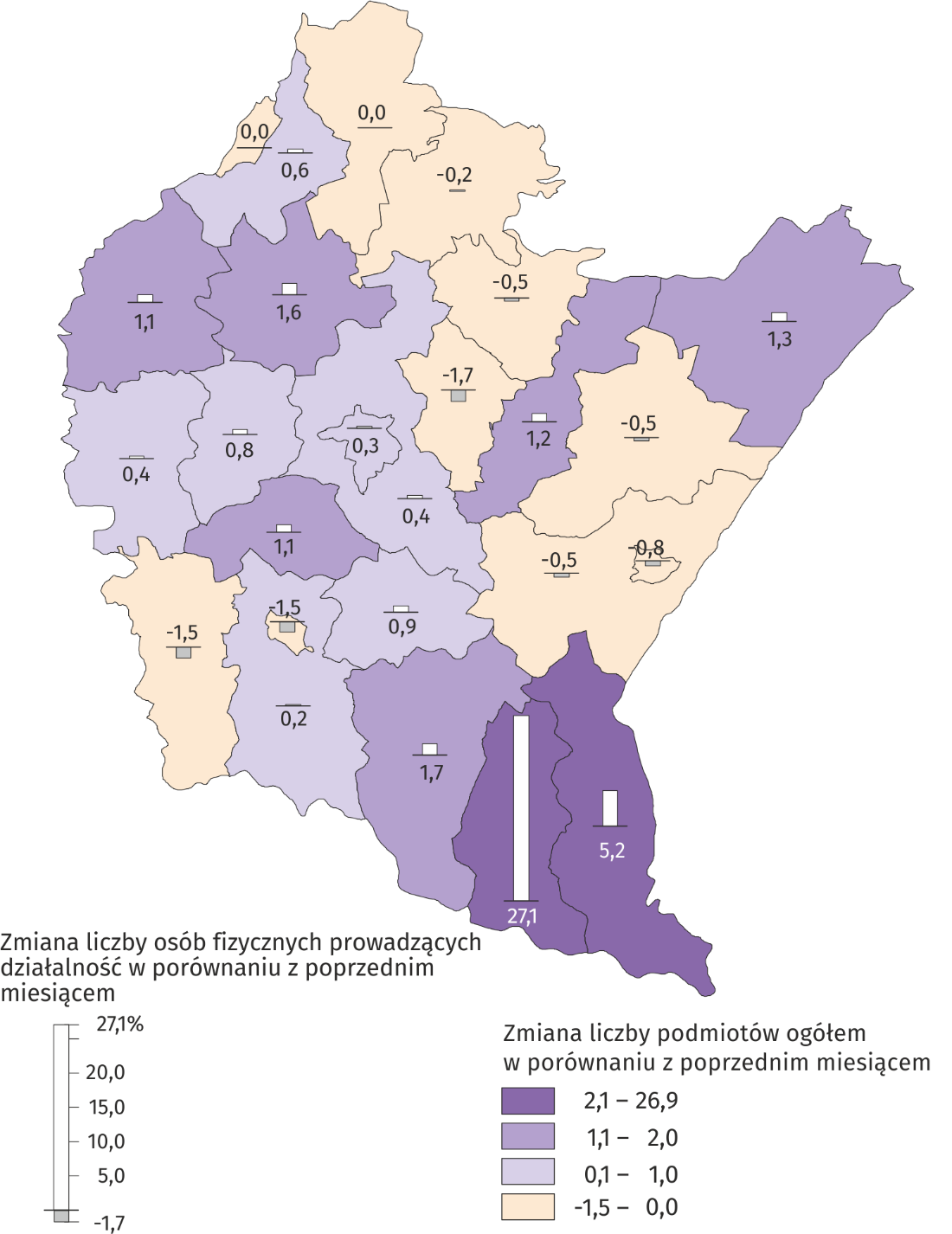 Koniunktura gospodarczaW październiku w większości badanych obszarów przedsiębiorcy oceniają koniunkturę gorzej niż we wrześniu. Największe pogorszenie ogólnego klimatu koniunktury nastąpiło w sekcji handel detaliczny. Wzrósł wskaźnik w zakwaterowaniu i gastronomii oraz w informacji i komunikacji. W przetwórstwie przemysłowym oraz transporcie i gospodarce magazynowej wskaźnik ogólnego klimatu koniunktury jest na podobnym poziomie jak przed miesiącem.Wskaźniki ogólnego klimatu koniunktury według rodzaju działalności (sekcje działy PKD 2007)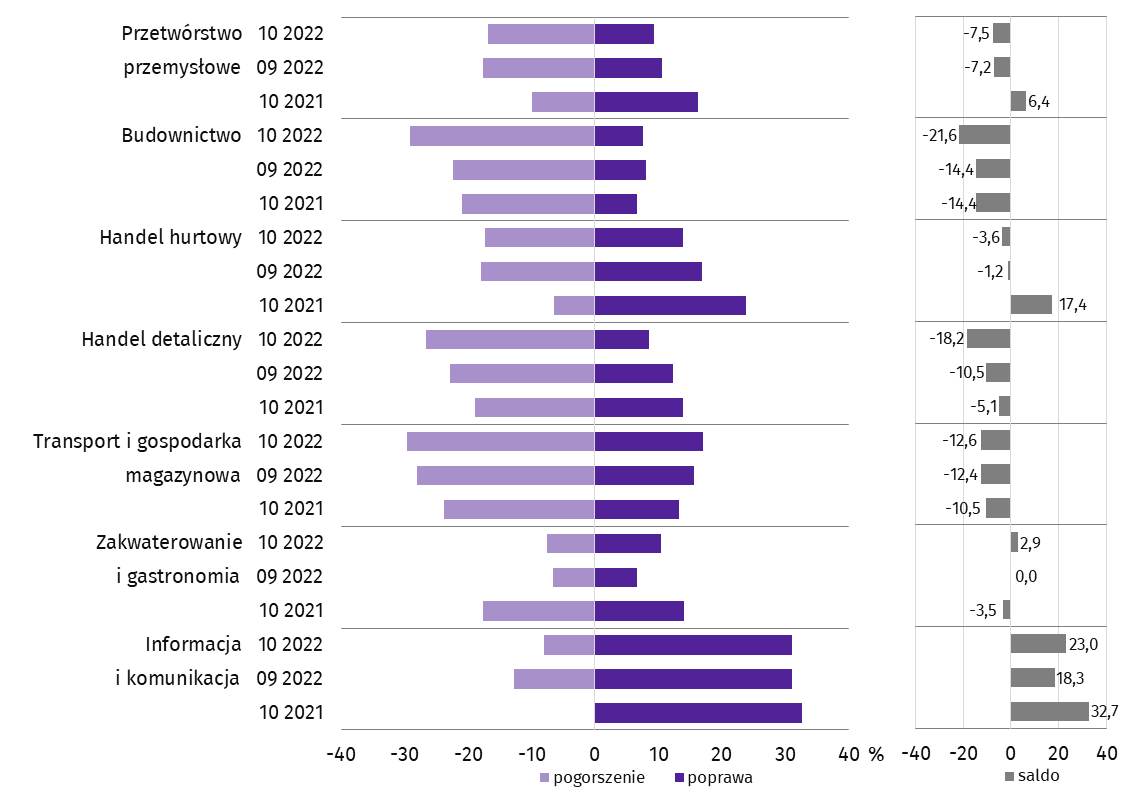 Wyniki badania dot. wpływu wojny w Ukrainie na koniunkturę gospodarcząPytania o wpływ wojny w UkrainiePyt. 1. Negatywne skutki wojny w Ukrainie i jej konsekwencje dla prowadzonej przez Państwa firmę działalności gospodar-czej będą w bieżącym miesiącu: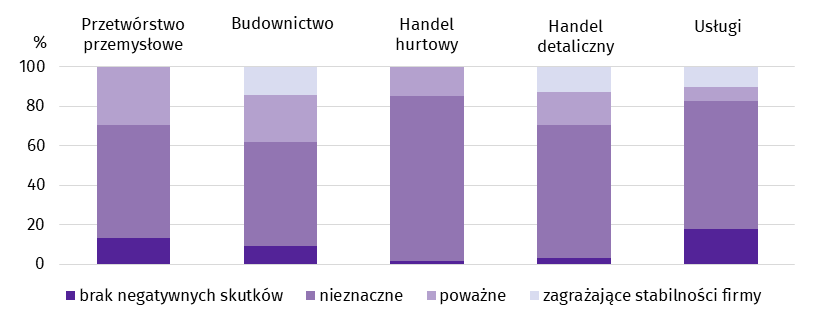 Wśród przedsiębiorców, którzy udzielili odpowiedzi w badaniu najczęściej pojawiały się zdania, że trwająca wojna stanowiła w październiku br. nieznaczne zagrożenie dla ich firm. Taką opinię wyrażało m.in. 83,3% podmiotów prowadzących działalność w handlu hurtowym. Największy odsetek odpowiedzi wskazujących na poważny wpływ wojny na działalność gospodarczą udzieliły firmy działające w przetwórstwie przemysłowym (29,5%), a następnie w budownictwie (23,9%). Skutki wojny zagrażające stabilności firmy przewidywały głównie podmioty związane z budownictwem (14,1%).Pyt. 2. Z zaobserwowanych w ostatnim miesiącu negatywnych skutków wojny w Ukrainie najbardziej do Państwa firmy odnoszą się: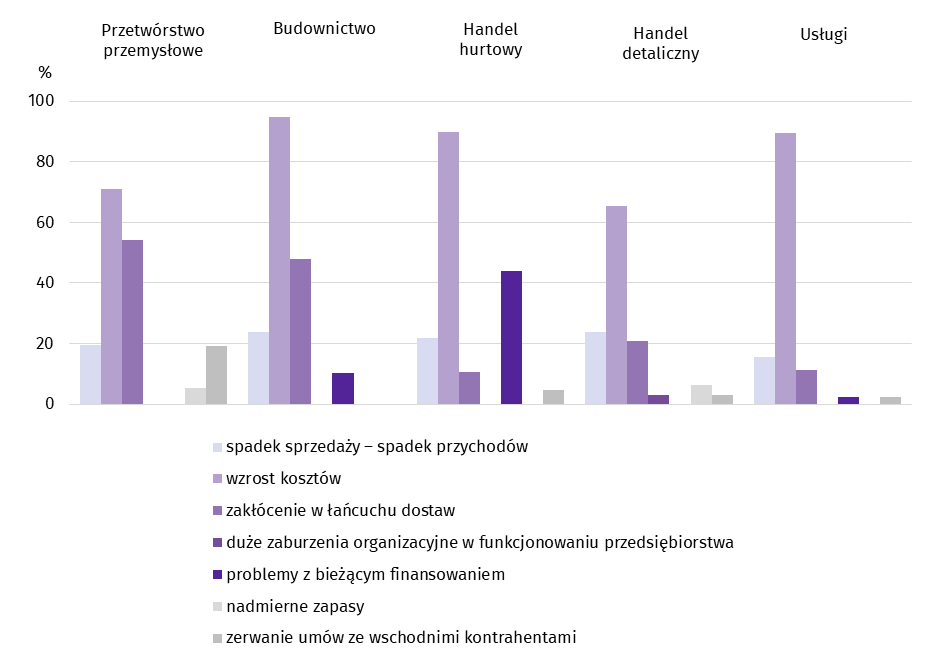 Przedstawiciele wszystkich badanych rodzajów działalności, oceniając negatywny wpływ wojny w Ukrainie na działalność firmy, najczęściej byli zdania, że powoduje ona wzrost kosztów, a także zakłócenie w łańcuchu dostaw. Spadek sprzedaży/spadek przychodów w największym stopniu dotyczył podmiotów zajmujących się budownictwem i handlem detalicznym (po 23,9%).Pyt. 3. Jeżeli w Państwa firmie są zatrudnieni pracownicy z Ukrainy, to czy w związku z wojną w Ukrainie zaobserwowali Państwo w ubiegłym miesiącu: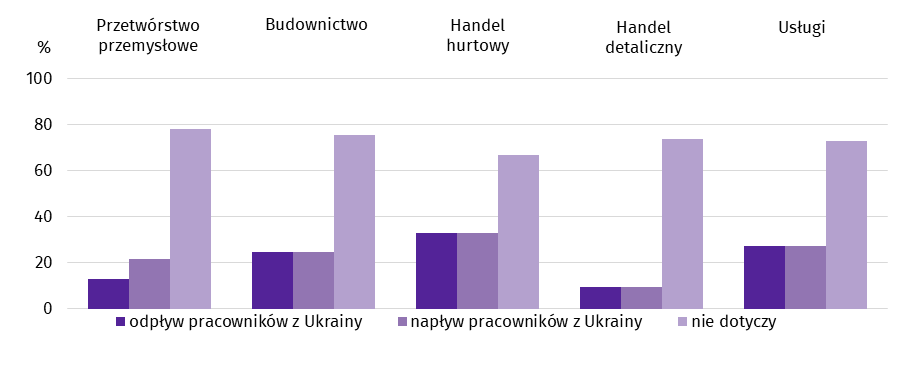 W październiku br. zaobserwowano nieznaczny odpływ pracowników głównie w handlu hurtowym (33,1%), a następnie w branży usługowej (27,2%). Największy odsetek odpowiedzi wskazujących nieznaczny napływ pracowników udzieliły firmy działające w handlu hurtowym (33,1%). Dla 2,3% przedstawicieli branży usługowej odpływ był poważny, jednak większość pytanych wskazała odpowiedź „nie dotyczy”.Procesy cenowePyt. 4. Jak Państwa zdaniem kształtować się będą ceny usług/materiałów/surowców wykorzystywanych przez Państwa firmę w ramach prowadzonej działalności gospodarczej?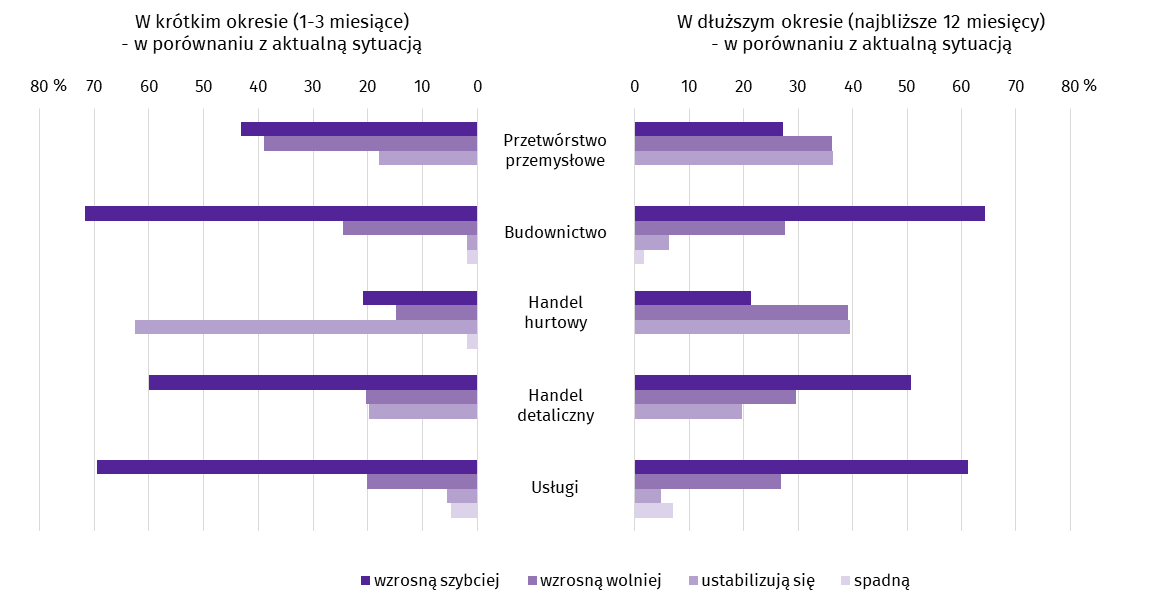 W krótkim okresie czasu (1–3 miesiące) szybki wzrost cen w największym stopniu dotyczyć będzie przedsiębiorców prowadzących działalność w budownictwie (71,7% badanych), natomiast wolniejszy wzrost odnosić się będzie głównie do firm działających w przetwórstwie przemysłowym (38,9%). Spadku cen nie spodziewają się przedstawiciele handlu detalicznego i przetwórstwa przemysłowego.W dłuższym okresie czasu (najbliższe 12 miesięcy) szybkich wzrostów cen spodziewają się przedsiębiorcy firm branży budowlanej (64,3%), a następnie usługowej (61,2%). Wolny wzrost cen przewidują głównie badane firmy handlu hurtowego (39,1%). Spadku cen nie spodziewają się przedstawiciele handlu detalicznego, handlu hurtowego i przetwórstwa przemysłowego.Pyt. 5. Które z poniższych czynników w największym stopniu wpłyną na koszty funkcjonowania Państwa firmy w okresie najbliższego kwartału?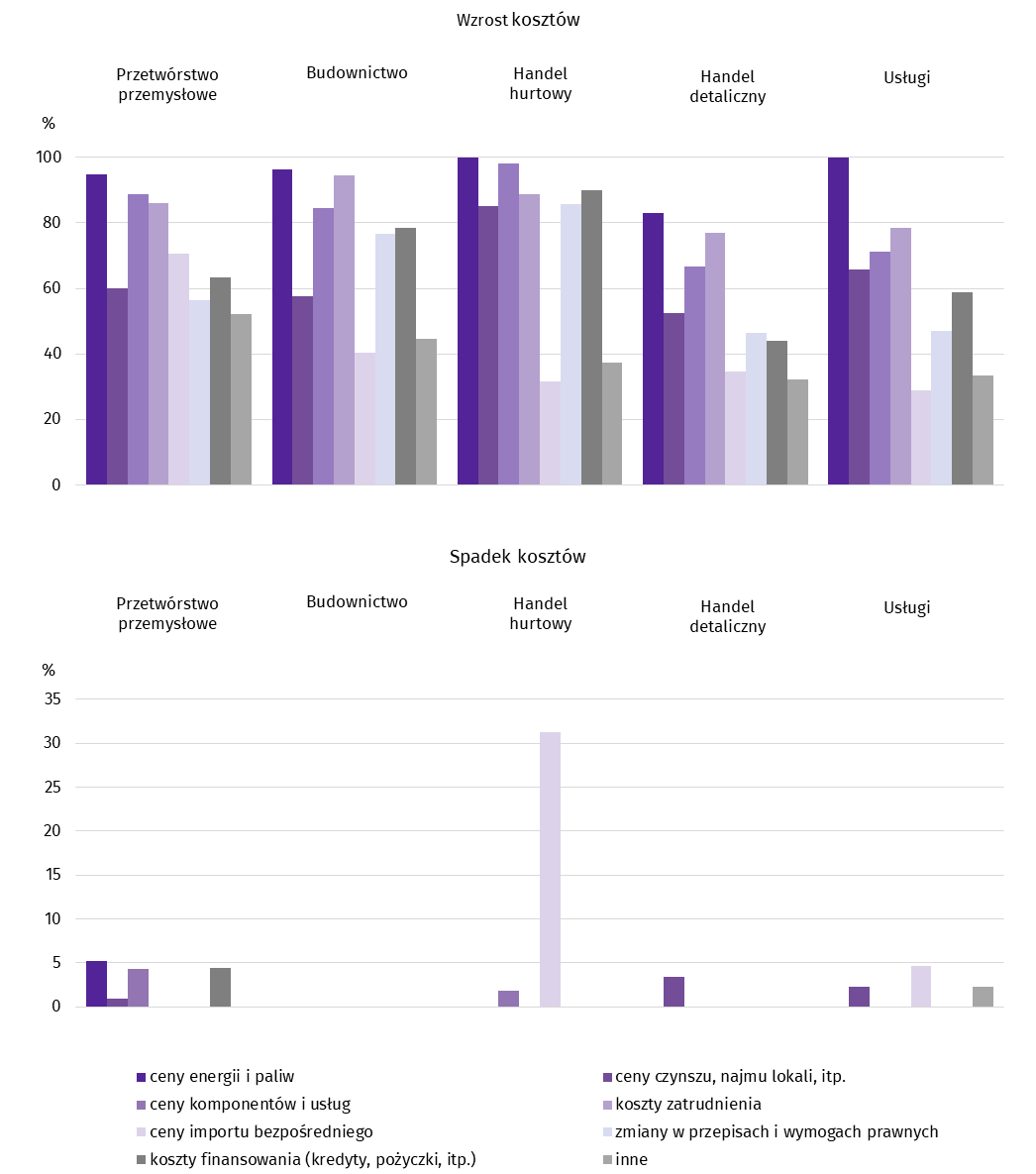 We wszystkich badanych rodzajach działalności, wśród czynników mających wpływ na wzrost kosztów funkcjonowania, przedsiębiorcy najczęściej wskazywali na ceny energii i paliw, koszty zatrudnienia oraz ceny komponentów i usług. Natomiast większość badanych nie wskazała czynników wpływających na spadek kosztów funkcjonowania ich firm.Pyt. 6. Czy obserwowane i przewidywane zmiany w warunkach finansowania przedsiębiorstwa (koszty kredytów bankowych i ich dostępność, kredyt kupiecki, odroczone płatności, itp.) spowodują, w najbliższych 12 miesiącach, w przypadku: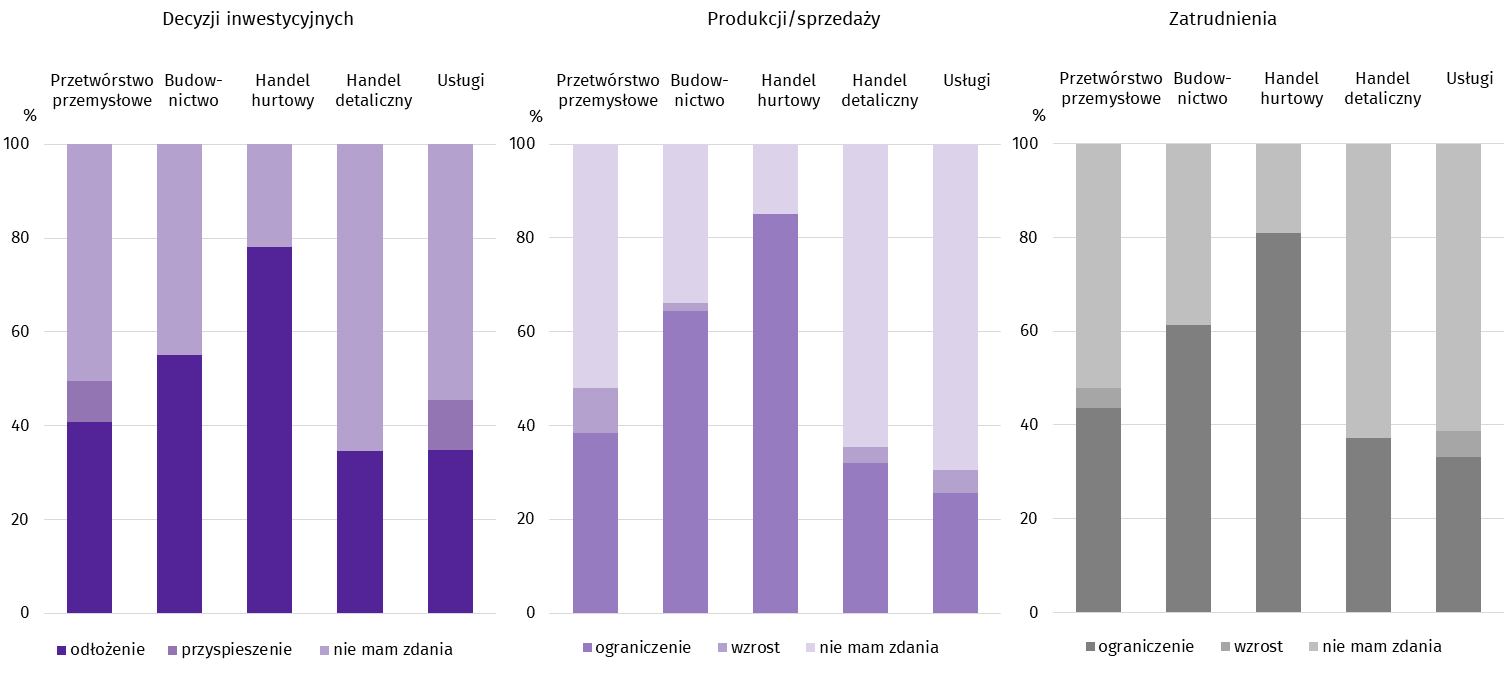 Przedstawiciele firm w podobnym stopniu uznali, że wpływ zmian w warunkach finansowania przedsiębiorstwa wymusi konieczność odłożenia inwestycji, ograniczenia produkcji/sprzedaży oraz zatrudnienia.Więcej informacji dotyczących wyników badań koniunktury gospodarczej można znaleźć na stronie Urzędu Statystycznego w Zielonej Górze https://zielonagora.stat.gov.pl/osrodki/osrodek-badan-koniunktury/obk-dane/.Tablica 13. Wybrane dane o województwie podkarpackima  W przedsiębiorstwach, w których liczba pracujących przekracza 9 osób.   b  Udział zarejestrowanych bezrobotnych w cywilnej ludności aktywnej zawodowo, szacowanej na koniec każdego miesiąca.   c  W kwartale.Tablica 13. Wybrane dane o województwie podkarpackim (cd.)a  Ceny bieżące bez VAT.   b  W przedsiębiorstwach, w których liczba pracujących przekracza 9 osób.Tablica 13. Wybrane dane o województwie podkarpackim (dok.)a  W przedsiębiorstwach, w których liczba pracujących przekracza 9 osób.   b  W przedsiębiorstwach, w których liczba pracujących przekracza 49 osób.; dane są prezentowane narastająco.   c  Relacja wyniku finansowego brutto do przychodów z całokształtu działalności.   d  Relacja wyniku finansowego netto do przychodów z całokształtu działalności.   e  Bez osób prowadzących gospodarstwa indywidualne w rolnictwie.We wrześniu 2022 r. przeciętne zatrudnienie w sektorze przedsiębiorstw było wyższe niż przed rokiem (o 1,9%), a niższe niż przed miesiącem (o 0,3%).Liczba bezrobotnych zarejestrowanych była o 1,0% niższa niż przed miesiącem i o 13,5% niższa niż przed rokiem. Stopa bezrobocia rejestrowanego w końcu września 2022 r. wyniosła 8,7% i zmniejszyła się w porównaniu z poprzednim miesiącem, a także w odniesieniu do września 2021 r.Przeciętne miesięczne wynagrodzenie brutto w sektorze przedsiębiorstw było wyższe niż we wrześniu 2021 r. (o 12,5%) i wyższe niż w sierpniu 2022 r. (o 0,3%).Ceny skupu podstawowych produktów rolnych były wyższe niż przed rokiem. W porównaniu z sierpniem br. niższe były ceny skupu pszenicy i żywca wieprzowego. W obrocie targowiskowym ceny były wyższe niż przed rokiem i wyższe w odniesieniu do sierpnia br.Produkcja sprzedana przemysłu osiągnęła wartość (w cenach bieżących) 7700,6 mln zł i była (w cenach stałych) o 16,2% wyższa niż we wrześniu 2021 r., kiedy notowano wzrost produkcji o 12,8%. W porównaniu z poprzednim miesiącem produkcja przemysłowa wzrosła o 13,1%.Sprzedaż produkcji budowlano-montażowej była wyższa niż przed rokiem (o 33,6%) i wyższa niż przed miesiącem (o 19,6%).We wrześniu 2022 r., w porównaniu z analogicznym okresem 2021 r., wzrosła liczba mieszkań oddanych do użytkowania (o 98,1%). Spadła natomiast liczba mieszkań, których budowę rozpoczęto (o 37,1%) oraz mieszkań, na realizację których wydano pozwolenia lub dokonano zgłoszenia z projektem budowlanym (o 18,1%).Sprzedaż detaliczna zrealizowana przez przedsiębiorstwa handlowe i niehandlowe we wrześniu 2022 r. była wyższa o 18,7% niż przed rokiem (wobec wzrostu o 12,1% we wrześniu 2021 r.), a niższa o 3,2% niż przed miesiącem.W rejestrze REGON wpisanych było więcej podmiotów gospodarki narodowej niż przed rokiem.W październiku 2022 r. w większości badanych obszarów przedsiębiorcy oceniają koniunkturę gorzej niż we wrześniu br.SkrótPełna nazwaSekcjeSekcjeDostawa wody; gospodarowanie ściekami i odpadami; rekultywacjaDostawa wody; gospodarowanie ściekami i odpadami oraz działalność związana z rekultywacją.Handel; naprawa pojazdów samochodowych Handel hurtowy i detaliczny; naprawa pojazdów samochodowych, włączając motocykle.Zakwaterowanie i gastronomiaDziałalność związana z zakwaterowaniem i usługami gastronomicznymi.Obsługa rynku nieruchomościDziałalność związana z obsługą rynku nieruchomości.Administrowanie i działalność wspierającaDziałalność w zakresie usług administrowania i działalność wspierająca.DziałyDziałyProdukcja wyrobów z drewna, korka, słomy i wiklinyProdukcja wyrobów z drewna oraz korka, z wyłączeniem mebli; produkcja wyrobów ze słomy i materiałów używanych do wyplatania.Produkcja wyrobów z metaliProdukcja metalowych wyrobów gotowych, z wyłączeniem maszyn i urządzeń.Produkcja maszyn i urządzeńProdukcja maszyn i urządzeń, gdzie indziej niesklasyfikowana.Produkcja pojazdów samochodowych, przyczep i naczepProdukcja pojazdów samochodowych, przyczep i naczep, z wyłączeniem motocykli.Budowa budynkówRoboty budowlane związane ze wznoszeniem budynków.Budowa obiektów inżynierii lądowej i wodnejRoboty związane z budową obiektów inżynierii lądowej i wodnej.SymbolOpisKreska	(–)oznacza, że zjawisko nie wystąpiłoKropka	(.)oznacza: brak informacji, konieczność zachowania tajemnicy statystycznej lub, że wypełnienie pozycji jest niemożliwe albo nieceloweZnak	(*)oznacza, że dane zostały zmienione w stosunku do wcześniej opublikowanychZnak	(∆)oznacza, że nazwy zostały skrócone w stosunku do obowiązującej klasyfikacjiWyszczególnienie09 202209 202201–09 202201–09 2022Wyszczególnieniew tys.09 2021=100w tys.01–09 2021=100Ogółem252,7101,9254,7103,4w tym:Przemysł135,4102,8136,5104,2w tym:przetwórstwo przemysłowe124,5102,5125,6104,1dostawa wody; gospodarowanie ściekami i odpadami; rekultywacja∆6,7113,36,6113,6Budownictwo19,498,319,8100,8Handel; naprawa pojazdów samochodowych∆49,199,149,7101,4Transport i gospodarka magazynowa14,3105,314,6109,5Zakwaterowanie i gastronomia∆3,7102,53,7106,7Obsługa rynku nieruchomości∆3,3100,03,399,1Działalność profesjonalna, naukowa i technicznaa 3,9102,93,9101,6Administrowanie i działalność wspierająca∆ 12,5105,512,2102,7Wyszczególnienie202120222022Wyszczególnienie090809Bezrobotni zarejestrowani (stan w końcu miesiąca) w tys.78,368,567,8Bezrobotni nowo zarejestrowani (w ciągu miesiąca) w tys.8,77,89,5Bezrobotni wyrejestrowani (w ciągu miesiąca) w tys.10,58,110,3Stopa bezrobocia rejestrowanego (stan w końcu miesiąca) w %10,1*8,8*8,7Wyszczególnienie202120222022Wyszczególnienie090809Wyszczególnieniew odsetkachw odsetkachw odsetkachBezrobotni:do 25. roku życia13,111,813,3powyżej 50. roku życia23,524,724,5długotrwale60,659,859,4niepełnosprawni5,26,36,3Wyszczególnienie09 202209 202201–09 202201–09 2022Wyszczególnieniew zł09 2021=100w zł01–09 2021=100Ogółem5484,89112,55361,53111,8w tym:Przemysł5639,11110,95557,53110,0w tym:przetwórstwo przemysłowe5598,74110,95528,95110,0dostawa wody; gospodarowanie ściekami i odpadami; rekultywacja∆5499,61108,05227,27108,9Budownictwo5288,35114,75049,53112,9Handel; naprawa pojazdów samochodowych∆5156,58113,14967,51113,0Transport i gospodarka magazynowa5416,08124,25153,42122,6Zakwaterowanie i gastronomia∆4316,59112,94376,94114,3Obsługa rynku nieruchomości∆5736,09115,35443,99112,1Działalność profesjonalna, naukowa i technicznaa 5828,17112,35641,42109,5Administrowanie i działalność wspierająca∆ 3877,17114,53857,82113,9Wyszczególnienie07–09 202207–09 202209 202209 202209 2022Wyszczególnieniew tonachanalogiczny okres roku
poprzedniego=100w tonach09 2021=10008 2022=100Ziarno zbóż podstawowychb73 65195,017 34961,241,3w tym:pszenica63 893100,714 98465,740,2żyto1 42554,420022,221,9Wyszczególnienie01–09 202201–09 202209 202209 202209 2022Wyszczególnieniew tonach01–09 2021=100w tonach09 2021=10008 2022=100Żywiec rzeźnyb30 76688,12 75087,5100,5w tym:bydło (bez cieląt)3 05098,715598,7130,2trzoda chlewna15 02572,11 393111,095,9drób12 463124,81 18168,3103,3Mlekoc72 52295,98 12891,889,9WyszczególnienieCeny w skupieCeny w skupieCeny w skupieCeny w skupieCeny w skupieCeny wolnorynkoweCeny wolnorynkoweCeny wolnorynkoweWyszczególnienie09 202209 202209 202201–09 202201–09 202209 202209 202209 2022Wyszczególnieniezł09
2021=10008
2022=100zł01–09
2021=100zł09
2021=10008
2022=100Ziarno zbóża za 1 dt:pszenica140,39141,999,3142,38156,7178,75157,7100,9żyto123,99154,9101,6115,72166,1169,23180,0116,0Ziemniakib za 1 dt69,71155,0103,368,76140,4167,69118,5108,3Żywiec rzeźny za 1 kg wagi żywej, w tym:bydło (bez cieląt)10,13150,7100,49,85145,1...trzoda chlewna7,87179,7107,16,19129,2...drób6,62168,097,16,20145,2...Mleko za 1 l2,49166,0102,02,18148,3...Wyszczególnienie09 202201–09 202201–09 2022Wyszczególnienieanalogiczny okres roku poprzedniego=100analogiczny okres roku poprzedniego=100w odsetkachOgółem116,2115,9100,0w tym:Przetwórstwo przemysłowe116,1114,693,7w tym produkcja:artykułów spożywczych81,897,67,0wyrobów z drewna, korka, słomy i wikliny∆ 98,294,47,6chemikaliów i wyrobów chemicznych96,2118,28,0wyrobów z gumy i tworzyw sztucznych98,3106,811,9wyrobów z pozostałych mineralnych surowców niemetalicznych111,5113,64,3metali111,6118,15,6wyrobów z metali∆137,1118,510,2komputerów, wyrobów elektronicznych i optycznych190,1147,71,7maszyn i urządzeń∆130,2114,25,3pojazdów samochodowych, przyczep i naczep∆156,4118,410,4pozostałego sprzętu transportowego115,9123,07,9mebli97,2111,22,5Dostawa wody; gospodarowanie ściekami i odpadami; rekultywacja∆ 118,3134,32,9Wyszczególnienie09 202201–09 202201–09 2022Wyszczególnienieanalogiczny okres roku poprzedniego=100analogiczny okres roku poprzedniego=100w odsetkachOgółem133,6118,5100,0Budowa budynków∆ 172,8122,035,9Budowa obiektów inżynierii lądowej i wodnej∆ 126,7119,628,9Roboty budowlane specjalistyczne 109,4114,435,2WyszczególnienieMieszkania oddane do użytkowaniaMieszkania oddane do użytkowaniaMieszkania oddane do użytkowaniaPrzeciętna 
powierzchnia 
użytkowa 
1 mieszkania w m2Wyszczególnieniew liczbach 
bezwzględnychw odsetkach01–09 2021=100Przeciętna 
powierzchnia 
użytkowa 
1 mieszkania w m2Ogółem8284100,0118,6105,7Indywidualne466956,4107,3141,3Spółdzielcze1411,782,055,1Przeznaczone na sprzedaż lub wynajem338240,8138,960,1Społeczne czynszowe710,9prawie 
3-krotny wzrost60,6Komunalne210,221-krotny wzrost48,5WyszczególnienieMieszkania, na budowę których wydano pozwolenia lub dokonano zgłoszenia z projektem budowlanymMieszkania, na budowę których wydano pozwolenia lub dokonano zgłoszenia z projektem budowlanymMieszkania, na budowę których wydano pozwolenia lub dokonano zgłoszenia z projektem budowlanymMieszkania, których budowę rozpoczętoMieszkania, których budowę rozpoczętoMieszkania, których budowę rozpoczętoWyszczególnieniew liczbach bezwzględnychw odsetkach01–09 2021=100w liczbach bezwzględnychw odsetkach01–09 2021=100Ogółem8508100,090,98616100,099,4Indywidualne468455,180,6448152,082,9Przeznaczone na sprzedaż lub wynajem380244,7107,2396946,1122,6Komunalne220,2.-..Społeczne czynszowe-..1661,9.Wyszczególnienie09 202201–09 202201–09 2022Wyszczególnienieanalogiczny okres roku poprzedniego=100analogiczny okres roku poprzedniego=100w odsetkachOgółema 118,7124,1100,0w tym:pojazdy samochodowe, motocykle, części98,2104,910,7pozostała sprzedaż detaliczna w niewyspecjalizowanych sklepach140,7139,28,9żywność, napoje i wyroby tytoniowe128,9127,233,3farmaceutyki, kosmetyki, sprzęt ortopedyczny116,7121,44,4meble, rtv, agd86,9103,53,6prasa, książki, pozostała sprzedaż w wyspecjalizowanych sklepach91,9110,02,0pozostałe145,2163,323,6WyszczególnienieA – 2021 r.B – 2022 r.WyszczególnienieA – 2021 r.B – 2022 r.010203040506070809101112Przeciętne zatrudnienie w sektorze przedsiębiorstwa (w tys. osób)A244,3245,0244,9244,8246,4248,1248,7248,6248,0248,1248,5248,7B252,9253,8254,0254,5254,0253,4254,0253,5252,7poprzedni miesiąc = 100A100,0100,3100,0100,0100,6100,7100,2100,099,8100,0100,1100,1B101,7100,4100,1100,299,899,8100,299,899,7analogiczny miesiąc poprzedniego roku = 100A96,196,797,4101,5103,6104,5103,0101,6100,9101,3101,8101,9B103,5103,6103,7103,9103,1102,1102,1101,9101,9Bezrobotni zarejestrowani (w tys. osób; stan w końcu okresu)A90,490,788,485,883,380,980,380,278,376,976,777,3B79,578,976,774,071,369,068,768,567,8Stopa bezrobociab (w %; stan w końcu okresu)A11,6*11,6*11,3*11,0*10,7*10,4*10,4*10,4*10,1*10,0*9,9*9,9*B10,1*10,0*9,8*9,4*9,1*8,9*8,8*8,8*8,7Oferty pracy (zgłoszone w ciągu miesiąca)A265541684701431345124578409748085162463140263109B380641876008470749883968378647484875Liczba bezrobotnych na 1 ofertę pracy (stan w końcu okresu)A514036302926292422282737B293024262022262222Przeciętne miesięczne wynagrodzenia brutto 
w sektorze przedsiębiorstwa (w zł)AB4566,184617,684903,104830,904730,994750,244899,634835,144875,974941,334963,645396,58Przeciętne miesięczne wynagrodzenia brutto 
w sektorze przedsiębiorstwa (w zł)AB5101,815058,735432,405416,635270,365328,295551,535466,685484,89poprzedni miesiąc = 100A94,5101,1106,298,597,9100,4103,198,7100,8101,3100,5108,7B94,599,2107,499,797,3101,1104,298,5100,3analogiczny miesiąc poprzedniego roku = 100A104,5105,8110,1112,4113,0113,0110,0109,5108,8109,3109,7111,7B111,7109,6110,8112,1111,4112,2113,3113,1112,5Wskaźnik cen:towarów i usług konsumpcyjnychc:analogiczny okres poprzedniego roku = 100A..101,8..104,0..105,1..107,6B..109,5..112,9...WyszczególnienieA – 2021 r.B – 2022 r.WyszczególnienieA – 2021 r.B – 2022 r.010203040506070809101112Wskaźnik cen (dok.):skupu ziarna zbóż:poprzedni miesiąc = 100A103,8101,4103,998,8101,6101,989,9107,3110,0103,1116,7112,6B96,097,6122,6104,2101,596,386,7107,199,7analogiczny miesiąc poprzedniego roku = 100A124,5124,2130,6122,0114,2118,7119,7140,4149,0143,3156,8161,0B148,9143,4169,2178,4178,1168,2162,1161,8146,6skupu żywca rzeźnego wołowego (bez cieląt):poprzedni miesiąc = 100A101,895,394,9104,3102,4101,897,7102,9100,6111,5108,4103,7B101,2102,6105,9105,6103,497,1100,1102,6100,4analogiczny miesiąc poprzedniego roku = 100A113,8109,5103,4115,6116,8112,9116,9115,6121,7132,3135,1126,8B126,0135,7151,6153,5155,1147,9151,5151,0150,7skupu żywca rzeźnego wieprzowego:poprzedni miesiąc = 100A99,7110,0124,198,3100,2101,894,0105,185,089,3105,9107,5B98,996,4143,9106,996,5104,5104,7106,8107,1analogiczny miesiąc poprzedniego roku = 100A65,468,282,984,696,493,498,6103,692,287,3101,2116,5B115,5101,2117,3127,6122,9126,1140,4142,7179,7Relacje cen skupua żywca wieprzowego do cen 
targowiskowych żytaAB......5,15,64,74,24,33,5Relacje cen skupua żywca wieprzowego do cen 
targowiskowych żytaAB3,73,44,54,44,14,64,85,04,7Produkcja sprzedana przemysłub (w cenach stałych):     poprzedni miesiąc = 100A91,9104,1120,093,299,8104,395,999,3107,8105,497,695,8B101,0105,4115,886,5100,8101,992,7102,7*113,1analogiczny miesiąc poprzedniego roku = 100A97,6100,2121,3168,7141,3126,3117,5123,5112,8113,5112,0112,6B123,8125,4121,1112,4113,5110,9107,1110,7*116,2Produkcja budowlano-montażowab (w cenach bieżących):Produkcja budowlano-montażowab (w cenach bieżących):      poprzedni miesiąc = 100A38,383,5131,2134,495,8134,097,0101,392,1114,095,9155,0B36,1104,3139,6102,1106,1121,099,496,3119,6analogiczny miesiąc poprzedniego roku = 100A115,191,791,2123,7106,2123,4138,6125,797,6127,098,2111,2B104,6130,6139,1105,6116,9105,6108,2102,9133,6WyszczególnienieA – 2021 r.B – 2022 r.WyszczególnienieA – 2021 r.B – 2022 r.010203040506070809101112Mieszkania oddane do użytkowania (od początku roku)A1 1731 7762 5163 1963 7184 4735 5576 4036 9837 8118 9599 904B8411 6672 4533 1484 1795 1766 3057 1358 284analogiczny okres poprzedniego roku = 100A142,4119,6135,2128,8120,7121,2124,1121,6108,599,1105,298,6B71,793,997,598,5112,4115,7113,5111,4118,6Sprzedaż detaliczna towarówa (w cenach bieżących):     poprzedni miesiąc = 100A83,498,4124,095,8106,7106,3104,5101,595,7105,696,4107,6B84,399,9123,3103,1102,996,6103,9101,396,8analogiczny miesiąc poprzedniego roku = 100A88,788,1111,8117,5116,7118,3107,7113,2112,1121,6129,2122,8B124,1126,0125,4135,0130,2118,4117,7117,4118,7Wskaźnik rentowności obrotu w przedsiębiorstwachbWskaźnik rentowności obrotu w przedsiębiorstwachbbruttoc (w %)A..5,7..6,3..6,1..5,5B..6,1..6,1...nettod (w %)A..4,9..5,6..5,2..4,8B..5,2..5,2...Nakłady inwestycyjne przedsiębiorstwb (w mln zł; ceny bieżące)AB..615,4..1 315,9..2 008,9..3 159,8Nakłady inwestycyjne przedsiębiorstwb (w mln zł; ceny bieżące)AB..613,3..1 416,1...analogiczny okres poprzedniego roku = 100 
(ceny bieżące)AB..88,1..81,2..82,6..89,5analogiczny okres poprzedniego roku = 100 
(ceny bieżące)AB..99,7..107,6...Podmioty gospodarki narodoweje w rejestrze REGON (stan w końcu okresu)A188 781189 306190 047190 890191 871192 671193 275193 972194 632195 345196 203196 532B196 512196 864197 386197 800198 406199 156199 975200 757201 664w tym spółki handloweA16 00116 42916 51416 60016 66016 77616 88716 94617 02717 15017 24717 451B17 61217 77617 88617 94217 99018 05418 12718 19618 191w tym z udziałem kapitału zagranicznegoA2 2082 2352 2372 2282 2212 2312 2392 2482 2572 2762 2772 292B2 3062 3202 3262 3312 3302 3322 3452 3602 338Opracowanie merytoryczne:Urząd Statystyczny w RzeszowieDyrektor Marek Cierpiał-WolanTel.: 17 853 52 10, 17 853 52 19Rozpowszechnianie:Informatorium StatystyczneTel.: 17 853 57 55Podkarpacki Ośrodek Badań RegionalnychTel.: 17 853 52 10, 17 853 52 19 e-mail: sekretariatusrze@stat.gov.plrzeszow.stat.gov.pl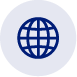 Podkarpacki Ośrodek Badań RegionalnychTel.: 17 853 52 10, 17 853 52 19 e-mail: sekretariatusrze@stat.gov.pl@Rzeszow_STAT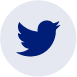 Podkarpacki Ośrodek Badań RegionalnychTel.: 17 853 52 10, 17 853 52 19 e-mail: sekretariatusrze@stat.gov.pl@USRzeszow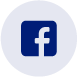 